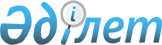 О бюджетах города,сельских округов Карасайского района на 2018-2020 годыРешение Карасайского районного маслихата Алматинской области от 25 декабря 2017 года № 23-3. Зарегистрировано Департаментом юстиции Алматинской области 5 января 2018 года № 4479.
      В соответствии с пунктом 2 статьи 9-1 Бюджетного кодекса Республики Казахстан от 4 декабря 2008 года, подпунктом 1) пункта 1 статьи 6 Закона Республики Казахстан от 23 января 2001 года "О местном государственном управлении и самоуправлении в Республике Казахстан", Карасайский районный маслихат РЕШИЛ:
      1. Утвердить бюджет города Каскелен на 2018-2020 годы согласно приложениям 1, 2, 3 к настоящему решению соответственно, в том числе на 2018 год в следующих объемах:
      1) доходы 1079078 тысяч тенге, в том числе:
      налоговые поступления 805024 тысячи тенге;
      поступления трансфертов 274054 тысячи тенге;
      2) затраты 1089678 тысяч тенге;
      3) сальдо по операциям с финансовыми активами 0 тенге;
      4) дефицит (профицит) бюджета (-) 10600 тысяч тенге;
      5) финансирование дефицита (использование профицита) бюджета 10600 тысяч тенге. 
      Сноска. Пункт 1 в редакции решения Карасайского районного маслихата Алматинской области от 27.11.2018 № 37-3 (вводится в действие с 01.01.2018).


      2. Утвердить бюджет Жамбылского сельского округа на 2018-2020 годы согласно приложениям 4, 5, 6 к настоящему решению соответственно, в том числе на 2018 год в следующих объемах:
      1) доходы 111108 тысяч тенге, в том числе:
      налоговые поступления 75258 тысяч тенге;
      поступления трансфертов 35850 тысяч тенге;
      2) затраты 116944 тысячи тенге;
      3) сальдо по операциям с финансовыми активами 0 тенге;
      4) дефицит (профицит) бюджета (-) 5836 тысяч тенге;
      5) финансирование дефицита (использование профицита) бюджета 5836 тысяч тенге.
      Сноска. Пункт 2 в редакции решения Карасайского районного маслихата Алматинской области от 27.11.2018 № 37-3 (вводится в действие с 01.01.2018).


      3. Утвердить бюджет Елтайского сельского округа на 2018-2020 годы согласно приложениям 7, 8, 9 к настоящему решению соответственно, в том числе на 2018 год в следующих объемах:
      1) доходы 145377 тысяч тенге, в том числе:
      налоговые поступления 94022 тысячи тенге;
      поступления трансфертов 51355 тысяч тенге;
      2) затраты 145377 тысяч тенге;
      3) сальдо по операциям с финансовыми активами 0 тенге;
      4) дефицит (профицит) бюджета (-) 0 тенге;
      5) финансирование дефицита (использование профицита) бюджета 0 тенге.
      Сноска. Пункт 3 в редакции решения Карасайского районного маслихата Алматинской области от 27.11.2018 № 37-3 (вводится в действие с 01.01.2018).


      4. Утвердить бюджет Жанашамалганского сельского округа на 2018-2020 годы согласно приложениям 10, 11, 12 к настоящему решению соответственно, в том числе на 2018 год в следующих объемах:
      1) доходы 171163 тысячи тенге, в том числе:
      налоговые поступления 143396 тысяч тенге;
      поступления трансфертов 27767 тысяч тенге;
      2) затраты 172663 тысячи тенге;
      3) сальдо по операциям с финансовыми активами 0 тенге;
      4) дефицит (профицит) бюджета (-) 1500 тысяч тенге;
      5) финансирование дефицита (использование профицита) бюджета 1500 тысяч тенге.
      Сноска. Пункт 4 в редакции решения Карасайского районного маслихата Алматинской области от 27.11.2018 № 37-3 (вводится в действие с 01.01.2018).


      5. Утвердить бюджет Райымбекского сельского округа на 2018-2020 годы согласно приложениям 13, 14, 15 к настоящему решению соответственно, в том числе на 2018 год в следующих объемах:
      1) доходы 392909 тысяч тенге, в том числе:
      налоговые поступления 222412 тысячи тенге;
      поступления трансфертов 170497 тысяч тенге;
      2) затраты 393608 тысяч тенге;
      3) сальдо по операциям с финансовыми активами 0 тенге;
      4) дефицит (профицит) бюджета (-) 699 тысяч тенге;
      5) финансирование дефицита (использование профицита) бюджета 699 тысяч тенге.
      Сноска. Пункт 5 в редакции решения Карасайского районного маслихата Алматинской области от 27.11.2018 № 37-3 (вводится в действие с 01.01.2018).


      6. Утвердить бюджет Первомайского сельского округа на 2018-2020 годы согласно приложениям 16, 17, 18 к настоящему решению соответственно, в том числе на 2018 год в следующих объемах:
      1) доходы 61593 тысячи тенге, в том числе:
      налоговые поступления 28930 тысяч тенге;
      поступления трансфертов 32663 тысячи тенге;
      2) затраты 62473 тысячи тенге;
      3) сальдо по операциям с финансовыми активами 0 тенге;
      4) дефицит (профицит) бюджета (-) 880 тысяч тенге;
      5) финансирование дефицита (использование профицита) бюджета 880 тысяч тенге.
      Сноска. Пункт 6 в редакции решения Карасайского районного маслихата Алматинской области от 27.11.2018 № 37-3 (вводится в действие с 01.01.2018).


      7.Утвердить бюджет Жандосовского сельского округа на 2018-2020 годы согласно приложениям 19, 20, 21 к настоящему решению соответственно, в том числе на 2018 год в следующих объемах:
      1) доходы 67122 тысячи тенге, в том числе:
      налоговые поступления 47904 тысячи тенге;
      поступления трансфертов 19218 тысяч тенге;
      2) затраты 67392 тысячи тенге;
      3) сальдо по операциям с финансовыми активами 0 тенге;
      4) дефицит (профицит) бюджета (-) 270 тысяч тенге;
      5) финансирование дефицита (использование профицита) бюджета 270 тысяч тенге.
      Сноска. Пункт 7 в редакции решения Карасайского районного маслихата Алматинской области от 27.11.2018 № 37-3 (вводится в действие с 01.01.2018).


      8. Утвердить бюджет Умтылского сельского округа на 2018-2020 годы согласно приложениям 22, 23, 24 к настоящему решению соответственно, в том числе на 2018 год в следующих объемах:
      1) доходы 137644 тысячи тенге, в том числе:
      налоговые поступления 108540 тысяч тенге;
      поступления трансфертов 29104 тысячи тенге;
      2) затраты 140899 тысяч тенге;
      3) сальдо по операциям с финансовыми активами 0 тенге;
      4) дефицит (профицит) бюджета (-) 3255 тысяч тенге;
      5) финансирование дефицита (использование профицита) бюджета 3255 тысяч тенге.
      Сноска. Пункт 8 в редакции решения Карасайского районного маслихата Алматинской области от 27.11.2018 № 37-3 (вводится в действие с 01.01.2018).


      9.Утвердить бюджет Шамалганского сельского округа на 2018-2020 годы согласно приложениям 25, 26, 27 к настоящему решению соответственно, в том числе на 2018 год в следующих объемах:
      1) доходы 180840 тысяч тенге, в том числе:
      налоговые поступления 123740 тысяч тенге;
      поступления трансфертов 57100 тысяч тенге;
      2) затраты 180840 тысяч тенге;
      3) сальдо по операциям с финансовыми активами 0 тенге;
      4) дефицит (профицит) бюджета (-) 0 тенге;
      5) финансирование дефицита (использование профицита) бюджета 0 тенге.
      Сноска. Пункт 9 в редакции решения Карасайского районного маслихата Алматинской области от 27.11.2018 № 37-3 (вводится в действие с 01.01.2018).


      10. Утвердить бюджет Иргелинского сельского округа на 2018-2020 годы согласно приложениям 28, 29, 30 к настоящему решению соответственно, в том числе на 2018 год в следующих объемах:
      1) доходы 244887 тысяч тенге, в том числе:
      налоговые поступления 209967 тысяч тенге;
      поступления трансфертов 34920 тысяч тенге;
      2) затраты 246125 тысяч тенге;
      3) сальдо по операциям с финансовыми активами 0 тенге;
      4) дефицит (профицит) бюджета (-) 1238 тысяч тенге;
      5) финансирование дефицита (использование профицита) бюджета 1238 тысяч тенге.
      Сноска. Пункт 10 в редакции решения Карасайского районного маслихата Алматинской области от 27.11.2018 № 37-3 (вводится в действие с 01.01.2018).


      11. Утвердить бюджет Айтейского сельского округа на 2018-2020 годы согласно приложениям 31, 32, 33 к настоящему решению соответственно, в том числе на 2018 год в следующих объемах:
      1) доходы 59289 тысяч тенге, в том числе:
      налоговые поступления 36400 тысяч тенге;
      поступления трансфертов 22889 тысяч тенге;
      2) затраты 59289 тысяч тенге;
      3) сальдо по операциям с финансовыми активами 0 тенге;
      4) дефицит (профицит) бюджета (-) 0 тенге;
      5) финансирование дефицита (использование профицита) бюджета 0 тенге.
      Сноска. Пункт 11 в редакции решения Карасайского районного маслихата Алматинской области от 27.11.2018 № 37-3 (вводится в действие с 01.01.2018).


      12. Предусмотреть в районном бюджете на 2018 год объем бюджетных изъятий из бюджета города, сельских округов в районный бюджет в сумме 1254504 тысячи тенге, в том числе:
      Города Каскелен 603854 тысячи тенге;
      Жамбылского сельского округа 40922 тысячи тенге;
      Елтайского сельского округа 51144 тысячи тенге;
      Жанашамалганского сельского округа 100141 тысяча тенге;
      Райымбекского сельского округа 138837 тысяч тенге;
      Первомайского сельского округа 800 тысяч тенге;
      Жандосовского сельского округа 27065 тысяч тенге;
      Умтылский сельского округа 74662 тысячи тенге;
      Шамалганского сельского округа 26265 тысяч тенге;
      Иргелинского сельского округа 177561 тысяча тенге;
      Айтейского сельского округа 13253 тысячи тенге.
      Сноска. Пункт 12 в редакции решения Карасайского районного маслихата Алматинской области от 27.11.2018 № 37-3 (вводится в действие с 01.01.2018).


      13. Контроль за исполнением настоящего решения возложить на постоянную комиссию Карасайского районного маслихата "По формированию бюджета, финансов, социально-экономического развития, рыночной структуры, экономики и предпринимательства".
      14. Настоящее решение вводится в действие с 1 января 2018 года. Бюджет города Каскелен на 2018 год 
      Сноска. Приложение 1 в редакции решения Карасайского районного маслихата Алматинской области от 27.11.2018 № 37-3 (вводится в действие с 01.01.2018). Бюджет города Каскелен на 2019 год  Бюджет города Каскелен на 2020 год Бюджет Жамбылского сельского округа на 2018 год 
      Сноска. Приложение 4 в редакции решения Карасайского районного маслихата Алматинской области от 27.11.2018 № 37-3 (вводится в действие с 01.01.2018). Бюджет Жамбылского сельского округа на 2019 год  Бюджет Жамбылского сельского округа на 2020 год  Бюджет Елтайского сельского округа на 2018 год 
      Сноска. Приложение 7 в редакции решения Карасайского районного маслихата Алматинской области от 27.11.2018 № 37-3 (вводится в действие с 01.01.2018). Бюджет Елтайского сельского округа на 2019 год  Бюджет Елтайского сельского округа на 2020 год  Бюджет Жанашамалганского сельского округа на 2018 год
      Сноска. Приложение 10 в редакции решения Карасайского районного маслихата Алматинской области от 27.11.2018 № 37-3 (вводится в действие с 01.01.2018). Бюджет Жанашамалганского сельского округа на 2018 год Бюджет Жанашамалганского сельского округа на 2020 год  Бюджет Райымбекского сельского округа на 2018 год 
      Сноска. Приложение 13 в редакции решения Карасайского районного маслихата Алматинской области от 27.11.2018 № 37-3 (вводится в действие с 01.01.2018). Бюджет Райымбекского сельского округа на 2019 год  Бюджет Райымбекского сельского округа на 2020 год  Бюджет Первомайского сельского округа на 2018 год 
      Сноска. Приложение 16 в редакции решения Карасайского районного маслихата Алматинской области от 27.11.2018 № 37-3 (вводится в действие с 01.01.2018). Бюджет Первомайского сельского округа на 2019 год  Бюджет Первомайского сельского округа на 2020 год  Бюджет Жандосовского сельского округа на 2018 год 
      Сноска. Приложение 19 в редакции решения Карасайского районного маслихата Алматинской области от 27.11.2018 № 37-3 (вводится в действие с 01.01.2018). Бюджет Жандосовского сельского округа на 2019 год  Бюджет Жандосовского сельского округа на 2020 год  Бюджет Умтылского сельского округа на 2018 год 
      Сноска. Приложение 22 в редакции решения Карасайского районного маслихата Алматинской области от 27.11.2018 № 37-3 (вводится в действие с 01.01.2018). Бюджет Умтылского сельского округа на 2019 год  Бюджет Шамалганского сельского округа на 2018 год Бюджет Шамалганского сельского округа на 2018 год
      Сноска. Приложение 25 в редакции решения Карасайского районного маслихата Алматинской области от 27.11.2018 № 37-3 (вводится в действие с 01.01.2018). Бюджет Шамалганского сельского округа на 2019 год  Бюджет Шамалганского сельского округа на 2020 год  Бюджет Иргелинского сельского округа на 2018 год 
      Сноска. Приложение 28 в редакции решения Карасайского районного маслихата Алматинской области от 27.11.2018 № 37-3 (вводится в действие с 01.01.2018). Бюджет Иргелинского сельского округа на 2019 год  Бюджет Иргелинского сельского округа на 2020 год  Бюджет Айтейского сельского округа на 2018 год 
      Сноска. Приложение 31 в редакции решения Карасайского районного маслихата Алматинской области от 27.11.2018 № 37-3 (вводится в действие с 01.01.2018). Бюджет Айтейского сельского округа на 2019 год  Бюджет Айтейского сельского округа на 2020 год 
					© 2012. РГП на ПХВ «Институт законодательства и правовой информации Республики Казахстан» Министерства юстиции Республики Казахстан
				
      Председатель сессии Карасайского

      районного маслихата

Б. Айнабеков

      Секретарь Карасайского районного маслихата

А. Кошкимбаев
Приложение 1 к решению Карасайского районного маслихата от "25" декабря 2017 года № 23-3 "О бюджетах города, сельских округов Карасайского района на 2018-2020 годы"
Категория
Категория
Категория
Категория
Сумма

(тысяч тенге)
Класс
Класс
Класс
Сумма

(тысяч тенге)
Подкласс
Подкласс
Сумма

(тысяч тенге)
Наименование
Сумма

(тысяч тенге)
І. Доходы
1079078
1
Налоговые поступления
805024
01
Подоходный налог
382658
2
Индивидуальный подоходный налог
382658
04
Hалоги на собственность
420856
1
Hалоги на имущество
52139
3
Земельный налог
38205
4
Hалог на транспортные средства
330512
05
Внутренние налоги на товары, работы и услуги
1510
4
Сборы за ведение предпринимательской и профессиональной деятельности
1510
4
Поступления трансфертов 
274054
02
Трансферты из вышестоящих органов государственного управления
274054
3
Трансферты из районного (города областного значения) бюджета
274054
Функциональная группа
Функциональная группа
Функциональная группа
Функциональная группа
Функциональная группа
 

Сумма

(тысяч тенге)
Функциональная подгруппа
Функциональная подгруппа
Функциональная подгруппа
Функциональная подгруппа
 

Сумма

(тысяч тенге)
Администратор бюджетных программ
Администратор бюджетных программ
Администратор бюджетных программ
 

Сумма

(тысяч тенге)
Программа
Программа
 

Сумма

(тысяч тенге)
Наименование
 

Сумма

(тысяч тенге)
ІІ. Затраты
1089678
01
Государственные услуги общего характера
39246
1
Представительные, исполнительные и другие органы, выполняющие общие функции государственного управления
39246
124
Аппарат акима города районного значения, села, поселка, сельского округа
39246
001
Услуги по обеспечению деятельности акима города районного значения, села, поселка, сельского округа
34346
022
Капитальные расходы государственного органа
4900
04
Образование 
314638
1
Дошкольное воспитание и обучение
314638
124
Аппарат акима города районного значения, села, поселка, сельского округа
314638
004
Дошкольное воспитание и обучение и организация медицинского обслуживания в организациях дошкольного воспитания и обучения
314638
07
Жилищно-коммунальное хозяйство
100024
3
Благоустройство населенных пунктов
100024
124
Аппарат акима города районного значения, села, поселка, сельского округа
100024
008
Освещение улиц в населенных пунктах
29870
009
Обеспечение санитарии населенных пунктов
40798
010
Содержание мест захоронений и погребение безродных
1878
011
Благоустройство и озеленение населенных пунктов
27478
12
Транспорт и коммуникации
31916
1
Автомобильный транспорт
31916
124
Аппарат акима города районного значения, села, поселка, сельского округа
31916
013
Обеспечение функционирования автомобильных дорог в городах районного значения, селах, поселках, сельских округах
31916
15
Трансферты
603854
1
Трансферты
603854
124
Аппарат акима города районного значения, села, поселка, сельского округа
603854
043
Бюджетные изъятия
603854
Категория
Категория
Категория
Категория
 

Сумма

(тысяч тенге)
Класс
Класс
Класс
 

Сумма

(тысяч тенге)
Подкласс
Подкласс
 

Сумма

(тысяч тенге)
Наименование
 

Сумма

(тысяч тенге)
III. Погашение бюджетных кредитов
0
Функциональная группа
Функциональная группа
Функциональная группа
Функциональная группа
Функциональная группа
 

Сумма

(тысяч тенге)
Функциональная подгруппа
Функциональная подгруппа
Функциональная подгруппа
Функциональная подгруппа
 

Сумма

(тысяч тенге)
Администратор бюджетных программ
Администратор бюджетных программ
Администратор бюджетных программ
 

Сумма

(тысяч тенге)
Программа
Программа
 

Сумма

(тысяч тенге)
Наименование
 

Сумма

(тысяч тенге)
IV. Сальдо по операциям с финансовыми активами
0
Категория
Категория
Категория
Категория
 

Сумма

(тысяч тенге)
Класс 
Класс 
Класс 
 

Сумма

(тысяч тенге)
Подкласс
Подкласс
 

Сумма

(тысяч тенге)
Наименование
 

Сумма

(тысяч тенге)
Поступления от продажи финансовых активов государства
0
Категория
Категория
Категория
Категория
Категория
 

Сумма (тысяч тенге)
Класс
Класс
Класс
Наименование
 

Сумма (тысяч тенге)
Подкласс
Подкласс
Подкласс
 

Сумма (тысяч тенге)
V. Дефицит (профицит) бюджета
-10 600
VI. Финансирование дефицита (использование профицита) бюджета
10 600
8
Используемые остатки бюджетных средств
10 600
01
Остатки бюджетных средств
10 600
1
Свободные остатки бюджетных средств
10 600
01
Свободные остатки бюджетных средств
10 600
Функциональная группа
Функциональная группа
Функциональная группа
Функциональная группа
Функциональная группа
 

Сумма

(тысяч тенге)
Функциональная подгруппа
Функциональная подгруппа
Функциональная подгруппа
Функциональная подгруппа
 

Сумма

(тысяч тенге)
Администратор бюджетных программ
Администратор бюджетных программ
Администратор бюджетных программ
 

Сумма

(тысяч тенге)
Программа
Программа
 

Сумма

(тысяч тенге)
Наименование
 

Сумма

(тысяч тенге)
16
Погашение займов
0Приложение 2 к решению Карасайского районного маслихата от "25" декабря 2017 года № 23-3 "О бюджетах города, сельских округов Карасайского района на 2018-2020 годы"
Категория
Категория
Категория
Категория
Сумма 

(тысяч тенге)
Класс 
Класс 
Класс 
Сумма 

(тысяч тенге)
Подкласс
Подкласс
Сумма 

(тысяч тенге)
Наименование
І. Доходы
1058131
1
Налоговые поступления
849268
01
Подоходный налог
325482
2
Индивидуальный подоходный налог
325482
04
Hалоги на собственность
523786
1
Hалоги на имущество
53445
3
Земельный налог
46625
4
Hалог на транспортные средства
423716
4
Поступления трансфертов 
208863
02
Трансферты из вышестоящих органов государственного управления
208863
3
Трансферты из районного (города областного значения) бюджета
208863
Функциональная группа
Функциональная группа
Функциональная группа
Функциональная группа
Функциональная группа
Сумма

(тысяч тенге)
Функциональная подгруппа 
Функциональная подгруппа 
Функциональная подгруппа 
Функциональная подгруппа 
Сумма

(тысяч тенге)
Администратор бюджетных программ
Администратор бюджетных программ
Администратор бюджетных программ
Сумма

(тысяч тенге)
Программа
Программа
Сумма

(тысяч тенге)
Наименование
Сумма

(тысяч тенге)
ІІ. Затраты
1058132
01
Государственные услуги общего характера
31691
1
Представительные, исполнительные и другие органы, выполняющие общие функции государственного управления
31691
124
Аппарат акима города районного значения, села, поселка, сельского округа
31691
001
Услуги по обеспечению деятельности акима города районного значения, села, поселка, сельского округа
31091
022
Капитальные расходы государственного органа
600
04
Образование 
289330
1
Дошкольное воспитание и обучение
289330
124
Аппарат акима города районного значения, села, поселка, сельского округа
289330
004
Дошкольное воспитание и обучение и организация медицинского обслуживания в организациях дошкольного воспитания и обучения
289330
07
Жилищно-коммунальное хозяйство
78935
3
Благоустройство населенных пунктов
78935
124
Аппарат акима города районного значения, села, поселка, сельского округа
78935
008
Освещение улиц в населенных пунктах
38133
009
Обеспечение санитарии населенных пунктов
25798
010
Содержание мест захоронений и погребение безродных
2104
011
Благоустройство и озеленение населенных пунктов
12900
15
Трансферты
658176
1
Трансферты
658176
124
Аппарат акима города районного значения, села, поселка, сельского округа
658176
043
Бюджетные изъятия
658176
Категория 
Категория 
Категория 
Категория 
 

Сумма

(тысяч тенге)
Класс 
Класс 
Класс 
 

Сумма

(тысяч тенге)
Подкласс
Подкласс
 

Сумма

(тысяч тенге)
Наименование
 

Сумма

(тысяч тенге)
Погашение бюджетных кредитов
0
5
Погашение бюджетных кредитов
0
01
Погашение бюджетных кредитов
0
1
Погашение бюджетных кредитов, выданных из государственного бюджета
0
Функциональная группа
Функциональная группа
Функциональная группа
Функциональная группа
Функциональная группа
Сумма

(тысяч тенге)
Функциональная подгруппа 
Функциональная подгруппа 
Функциональная подгруппа 
Функциональная подгруппа 
Сумма

(тысяч тенге)
Администратор бюджетных программ
Администратор бюджетных программ
Администратор бюджетных программ
Сумма

(тысяч тенге)
Программа
Программа
Сумма

(тысяч тенге)
Наименование
Сумма

(тысяч тенге)
Сальдо по операциям с финансовыми активами
0
Категория 
Категория 
Категория 
Категория 
 

Сумма

(тысяч тенге)
Класс 
Класс 
Класс 
 

Сумма

(тысяч тенге)
Подкласс
Подкласс
 

Сумма

(тысяч тенге)
Наименование
 

Сумма

(тысяч тенге)
Поступления от продажи финансовых активов государства
0
Категория
Категория
Категория
Категория
 

Сумма

(тысяч тенге)
Класс
Класс
Класс
 

Сумма

(тысяч тенге)
Подкласс
Подкласс
 

Сумма

(тысяч тенге)
Наименование
 

Сумма

(тысяч тенге)
V. Дефицит (профицит) бюджета
0
VI. Финансирование дефицита (использование профицита) бюджета
0
7
Поступления займов
0
01
Внутренние государственные займы
0
2
Договоры займа
0
Функциональная группа
Функциональная группа
Функциональная группа
Функциональная группа
Функциональная группа
Сумма (тысяч тенге)
Функциональная подгруппа 
Функциональная подгруппа 
Функциональная подгруппа 
Функциональная подгруппа 
Сумма (тысяч тенге)
Администратор бюджетных программ
Администратор бюджетных программ
Администратор бюджетных программ
Сумма (тысяч тенге)
Программа
Программа
Сумма (тысяч тенге)
Наименование
Сумма (тысяч тенге)
16
Погашение займов
0
1
Погашение займов
0
124
Аппарат акима города районного значения, села, поселка, сельского округа
0
056
Погашение долга аппарата акима города районного значения, села, поселка, сельского округа перед вышестоящим бюджетом
0Приложение 3 к решению Карасайского районного маслихата от "25" декабря 2017 года № 23-3 "О бюджетах города, сельских округов Карасайского района на 2018-2020 годы"
Категория
Категория
Категория
Категория
Сумма

(тысяч тенге)
Класс 
Класс 
Класс 
Сумма

(тысяч тенге)
Подкласс
Подкласс
Сумма

(тысяч тенге)
Наименование
Сумма

(тысяч тенге)
І. Доходы
1117254
1
Налоговые поступления
908391
01
Подоходный налог
348265
2
Индивидуальный подоходный налог
348265
04
Hалоги на собственность
560126
1
Hалоги на имущество
57187
3
Земельный налог
49563
4
Hалог на транспортные средства
453376
4
Поступления трансфертов 
208863
02
Трансферты из вышестоящих органов государственного управления
208863
3
Трансферты из районного (города областного значения) бюджета
208863
Функциональная группа
Функциональная группа
Функциональная группа
Функциональная группа
Функциональная группа
 

Сумма

(тысяч тенге)
Функциональная подгруппа 
Функциональная подгруппа 
Функциональная подгруппа 
Функциональная подгруппа 
 

Сумма

(тысяч тенге)
Администратор бюджетных программ
Администратор бюджетных программ
Администратор бюджетных программ
 

Сумма

(тысяч тенге)
Программа
Программа
 

Сумма

(тысяч тенге)
Наименование
 

Сумма

(тысяч тенге)
ІІ. Затраты
1117255
01
Государственные услуги общего характера
33346
1
Представительные, исполнительные и другие органы, выполняющие общие функции государственного управления
33346
124
Аппарат акима города районного значения, села, поселка, сельского округа
33346
001
Услуги по обеспечению деятельности акима города районного значения, села, поселка, сельского округа
32746
022
Капитальные расходы государственного органа
600
04
Образование 
289330
1
Дошкольное воспитание и обучение
289330
124
Аппарат акима города районного значения, села, поселка, сельского округа
289330
004
Дошкольное воспитание и обучение и организация медицинского обслуживания в организациях дошкольного воспитания и обучения
289330
07
Жилищно-коммунальное хозяйство
78935
3
Благоустройство населенных пунктов
78935
124
Аппарат акима города районного значения, села, поселка, сельского округа
78935
008
Освещение улиц в населенных пунктах
38133
009
Обеспечение санитарии населенных пунктов
25798
010
Содержание мест захоронений и погребение безродных
2104
011
Благоустройство и озеленение населенных пунктов
12900
15
Трансферты
715644
1
Трансферты
715644
124
Аппарат акима города районного значения, села, поселка, сельского округа
715644
043
Бюджетные изъятия
715644
Категория
Категория
Категория
Категория
 

Сумма

(тысяч тенге)
Класс 
Класс 
Класс 
 

Сумма

(тысяч тенге)
Подкласс
Подкласс
 

Сумма

(тысяч тенге)
Наименование
 

Сумма

(тысяч тенге)
Погашение бюджетных кредитов
0
5
Погашение бюджетных кредитов
0
01
Погашение бюджетных кредитов
0
1
Погашение бюджетных кредитов, выданных из государственного бюджета
0
Функциональная группа
Функциональная группа
Функциональная группа
Функциональная группа
Функциональная группа
Сумма

(тысяч тенге)
Функциональная подгруппа 
Функциональная подгруппа 
Функциональная подгруппа 
Функциональная подгруппа 
Сумма

(тысяч тенге)
Администратор бюджетных программ
Администратор бюджетных программ
Администратор бюджетных программ
Сумма

(тысяч тенге)
Программа
Программа
Сумма

(тысяч тенге)
Наименование
Сумма

(тысяч тенге)
Сальдо по операциям с финансовыми активами
0
Категория
Категория
Категория
Категория
 

Сумма

(тысяч тенге)
Класс 
Класс 
Класс 
 

Сумма

(тысяч тенге)
Подкласс
Подкласс
 

Сумма

(тысяч тенге)
Наименование
 

Сумма

(тысяч тенге)
Поступления от продажи финансовых активов государства
0
Категория
Категория
Категория
Категория
 

Сумма

(тысяч тенге)
Класс
Класс
Класс
 

Сумма

(тысяч тенге)
Подкласс
Подкласс
 

Сумма

(тысяч тенге)
Наименование
 

Сумма

(тысяч тенге)
V. Дефицит (профицит) бюджета
0
VI. Финансирование дефицита (использование профицита) бюджета
0
7
Поступления займов
0
01
Внутренние государственные займы
0
2
Договоры займа
0
Функциональная группа
Функциональная группа
Функциональная группа
Функциональная группа
Функциональная группа
Сумма (тысяч тенге)
Функциональная подгруппа 
Функциональная подгруппа 
Функциональная подгруппа 
Функциональная подгруппа 
Сумма (тысяч тенге)
Администратор бюджетных программ
Администратор бюджетных программ
Администратор бюджетных программ
Сумма (тысяч тенге)
Программа
Программа
Сумма (тысяч тенге)
Наименование
Сумма (тысяч тенге)
16
Погашение займов
0
1
Погашение займов
0
124
Аппарат акима города районного значения, села, поселка, сельского округа
0
056
Погашение долга аппарата акима города районного значения, села, поселка, сельского округа перед вышестоящим бюджетом
0Приложение 4 к решению Карасайского районного маслихата от "25" декабря 2017 года № 23-3 "О бюджетах города, сельских округов Карасайского района на 2018- 2020 годы"
Категория
Категория
Категория
Категория
 

Сумма

(тысяч тенге)
Класс 
Класс 
Класс 
 

Сумма

(тысяч тенге)
Подкласс
Подкласс
 

Сумма

(тысяч тенге)
Наименование
 

Сумма

(тысяч тенге)
І. Доходы
111108
1
Налоговые поступления
75258
01
Подоходный налог
26472
2
Индивидуальный подоходный налог
26472
04
Hалоги на собственность
48786
1
Hалоги на имущество
9200
3
Земельный налог
6285
4
Hалог на транспортные средства
33301
4
Поступления трансфертов
35850
02
Трансферты из вышестоящих органов государственного управления
35850
3
Трансферты из районного (города областного значения) бюджета
35850
Функциональная группа
Функциональная группа
Функциональная группа
Функциональная группа
Функциональная группа
 

Сумма

(тысяч тенге)
Функциональная подгруппа
Функциональная подгруппа
Функциональная подгруппа
Функциональная подгруппа
 

Сумма

(тысяч тенге)
Администратор бюджетных программ
Администратор бюджетных программ
Администратор бюджетных программ
 

Сумма

(тысяч тенге)
Программа
Программа
 

Сумма

(тысяч тенге)
Наименование
 

Сумма

(тысяч тенге)
ІІ. Затраты
116944
01
Государственные услуги общего характера
22899
1
Представительные, исполнительные и другие органы, выполняющие общие функции государственного управления
22899
124
Аппарат акима города районного значения, села, поселка, сельского округа
22899
001
Услуги по обеспечению деятельности акима города районного значения, села, поселка, сельского округа
22299
022
Капитальные расходы государственного органа
600
04
Образование 
26440
2
Начальное, основное среднее и общее среднее образование
26440
124
Аппарат акима города районного значения, села, поселка, сельского округа
26440
005
Организация бесплатного подвоза учащихся до ближайшей школы и обратно сельской местности
26440
07
Жилищно-коммунальное хозяйство
16053
3
Благоустройство населенных пунктов
16053
124
Аппарат акима города районного значения, села, поселка, сельского округа
16053
008
Освещение улиц в населенных пунктах
4267
009
Обеспечение санитарии населенных пунктов
1000
011
Благоустройство и озеленение населенных пунктов
10786
13
Прочие 
10630
9
Прочие 
10630
124
Аппарат акима города районного значения, села, поселка, сельского округа
10630
040
Реализация мероприятий для решения вопросов обустройства населенных пунктов в реализацию мер по содействию экономическому развитию регионов в рамках Программы развития регионов до 2020 года
10630
15
Трансферты
40922
1
Трансферты
40922
124
Аппарат акима города районного значения, села, поселка, сельского округа
40922
043
Бюджетные изъятия
40922
Категория
Категория
Категория
Категория
 

Сумма

(тысяч тенге)
Класс
Класс
Класс
 

Сумма

(тысяч тенге)
Подкласс
Подкласс
 

Сумма

(тысяч тенге)
Наименование
 

Сумма

(тысяч тенге)
III. Погашение бюджетных кредитов
0
Функциональная группа
Функциональная группа
Функциональная группа
Функциональная группа
Функциональная группа
 

Сумма

(тысяч тенге)
Функциональная подгруппа
Функциональная подгруппа
Функциональная подгруппа
Функциональная подгруппа
 

Сумма

(тысяч тенге)
Администратор бюджетных программ
Администратор бюджетных программ
Администратор бюджетных программ
 

Сумма

(тысяч тенге)
Программа
Программа
 

Сумма

(тысяч тенге)
Наименование
 

Сумма

(тысяч тенге)
IV. Сальдо по операциям с финансовыми активами
0
Категория
Категория
Категория
Категория
 

Сумма

(тысяч тенге)
Класс 
Класс 
Класс 
 

Сумма

(тысяч тенге)
Подкласс
Подкласс
 

Сумма

(тысяч тенге)
Наименование
 

Сумма

(тысяч тенге)
Поступления от продажи финансовых активов государства
0
Категория
Категория
Категория
Категория
Категория
Сумма

(тысяч тенге)
Класс
Класс
Класс
Класс
Сумма

(тысяч тенге)
Подкласс
Подкласс
Подкласс
Сумма

(тысяч тенге)
Наименование
Наименование
Сумма

(тысяч тенге)
V. Дефицит (профицит) бюджета
-5 836
VI. Финансирование дефицита (использование профицита) бюджета
5 836
8
Используемые остатки бюджетных средств
5 836
01
Остатки бюджетных средств
5 836
1
Свободные остатки бюджетных средств
5 836
01
Свободные остатки бюджетных средств
5 836
Функциональная группа
Функциональная группа
Функциональная группа
Функциональная группа
Функциональная группа
 

Сумма

(тысяч тенге)
Функциональная подгруппа
Функциональная подгруппа
Функциональная подгруппа
Функциональная подгруппа
 

Сумма

(тысяч тенге)
Администратор бюджетных программ
Администратор бюджетных программ
Администратор бюджетных программ
 

Сумма

(тысяч тенге)
Программа
Программа
 

Сумма

(тысяч тенге)
Наименование
 

Сумма

(тысяч тенге)
16
Погашение займов
0Приложение 5 решению Карасайского районного маслихата от "25" декабря 2017 года № 23-3 "О бюджетах города, сельских округов Карасайского района на 2018-2020 годы"
Категория
Категория
Категория
Категория
Сумма

(тысяч тенге)
Класс 
Класс 
Класс 
Сумма

(тысяч тенге)
Подкласс
Подкласс
Сумма

(тысяч тенге)
Наименование
Сумма

(тысяч тенге)
І. Доходы
108648
1
Налоговые поступления
98018
01
Подоходный налог
15341
2
Индивидуальный подоходный налог
15341
04
Hалоги на собственность
82677
1
Hалоги на имущество
7309
3
Земельный налог
5547
4
Hалог на транспортные средства
69821
4
Поступления трансфертов 
10630
02
Трансферты из вышестоящих органов государственного управления
10630
3
Трансферты из районного (города областного значения) бюджета
10630
Функциональная группа
Функциональная группа
Функциональная группа
Функциональная группа
Функциональная группа
 

Сумма

(тысяч тенге)
Функциональная подгруппа 
Функциональная подгруппа 
Функциональная подгруппа 
Функциональная подгруппа 
 

Сумма

(тысяч тенге)
Администратор бюджетных программ
Администратор бюджетных программ
Администратор бюджетных программ
 

Сумма

(тысяч тенге)
Программа
Программа
 

Сумма

(тысяч тенге)
Наименование
 

Сумма

(тысяч тенге)
ІІ. Затраты
108648
01
Государственные услуги общего характера
23221
1
Представительные, исполнительные и другие органы, выполняющие общие функции государственного управления
23221
124
Аппарат акима города районного значения, села, поселка, сельского округа
23221
001
Услуги по обеспечению деятельности акима города районного значения, села, поселка, сельского округа
22621
022
Капитальные расходы государственного органа
600
04
Образование 
18813
2
Начальное, основное среднее и общее среднее образование
18813
124
Аппарат акима города районного значения, села, поселка, сельского округа
18813
053
Организация бесплатного подвоза учащихся до ближайшей школы и обратно сельской местности
18813
07
Жилищно-коммунальное хозяйство
9053
3
Благоустройство населенных пунктов
9053
124
Аппарат акима города районного значения, села, поселка, сельского округа
9053
008
Освещение улиц в населенных пунктах
6053
009
Обеспечение санитарии населенных пунктов
1000
011
Благоустройство и озеленение населенных пунктов
2000
13
Прочие 
10630
9
Прочие 
10630
124
Аппарат акима города районного значения, села, поселка, сельского округа
10630
040
Реализация мер по содействию экономическому развитию регионов в рамках Программы "Развитие регионов"
10630
15
Трансферты
46931
1
Трансферты
46931
124
Аппарат акима города районного значения, села, поселка, сельского округа
46931
043
Бюджетные изъятия
46931
Категория
Категория
Категория
Категория
 

Сумма

(тысяч тенге)
Класс 
Класс 
Класс 
 

Сумма

(тысяч тенге)
Подкласс
Подкласс
 

Сумма

(тысяч тенге)
Наименование
 

Сумма

(тысяч тенге)
Погашение бюджетных кредитов
0
5
Погашение бюджетных кредитов
0
01
Погашение бюджетных кредитов
0
1
Погашение бюджетных кредитов, выданных из государственного бюджета
0
Функциональная группа
Функциональная группа
Функциональная группа
Функциональная группа
Функциональная группа
Сумма

(тысяч тенге)
Функциональная подгруппа 
Функциональная подгруппа 
Функциональная подгруппа 
Функциональная подгруппа 
Сумма

(тысяч тенге)
Администратор бюджетных программ
Администратор бюджетных программ
Администратор бюджетных программ
Сумма

(тысяч тенге)
Программа
Программа
Сумма

(тысяч тенге)
Наименование
Сумма

(тысяч тенге)
Сальдо по операциям с финансовыми активами
0
Категория
Категория
Категория
Категория
 

Сумма

(тысяч тенге)
Класс 
Класс 
Класс 
 

Сумма

(тысяч тенге)
Подкласс
Подкласс
 

Сумма

(тысяч тенге)
Наименование
 

Сумма

(тысяч тенге)
Поступления от продажи финансовых активов государства
0
Категория
Категория
Категория
Категория
 

Сумма

(тысяч тенге)
Класс
Класс
Класс
 

Сумма

(тысяч тенге)
Подкласс
Подкласс
 

Сумма

(тысяч тенге)
Наименование
 

Сумма

(тысяч тенге)
V. Дефицит (профицит) бюджета
0
VI. Финансирование дефицита (использование профицита) бюджета
0
7
Поступления займов
0
01
Внутренние государственные займы
0
2
Договоры займа
0
Функциональная группа
Функциональная группа
Функциональная группа
Функциональная группа
Функциональная группа
Сумма (тысяч тенге)
Функциональная подгруппа 
Функциональная подгруппа 
Функциональная подгруппа 
Функциональная подгруппа 
Сумма (тысяч тенге)
Администратор бюджетных программ
Администратор бюджетных программ
Администратор бюджетных программ
Сумма (тысяч тенге)
Программа
Программа
Сумма (тысяч тенге)
Наименование
Сумма (тысяч тенге)
16
Погашение займов
0
1
Погашение займов
0
124
Аппарат акима города районного значения, села, поселка, сельского округа
0
056
Погашение долга аппарата акима города районного значения, села, поселка, сельского округа перед вышестоящим бюджетом
0Приложение 6 к решению Карасайского районного маслихата от "25" декабря 2017 года № 23-3 "О бюджетах города, сельских округов Карасайского района на 2018-2020 годы"
Категория
Категория
Категория
Категория
Сумма

(тысяч тенге)
Класс 
Класс 
Класс 
Сумма

(тысяч тенге)
Подкласс
Подкласс
Сумма

(тысяч тенге)
Наименование
Сумма

(тысяч тенге)
І. Доходы
115420
1
Налоговые поступления
104790
01
Подоходный налог
16415
2
Индивидуальный подоходный налог
16415
04
Hалоги на собственность
88375
1
Hалоги на имущество
7821
3
Земельный налог
5845
4
Hалог на транспортные средства
74709
4
Поступления трансфертов 
10630
02
Трансферты из вышестоящих органов государственного управления
10630
3
Трансферты из районного (города областного значения) бюджета
10630
Функциональная группа
Функциональная группа
Функциональная группа
Функциональная группа
Функциональная группа
 

 

Сумма

 

(тысяч тенге)
Функциональная подгруппа 
Функциональная подгруппа 
Функциональная подгруппа 
Функциональная подгруппа 
 

 

Сумма

 

(тысяч тенге)
Администратор бюджетных программ
Администратор бюджетных программ
Администратор бюджетных программ
 

 

Сумма

 

(тысяч тенге)
Программа
Программа
 

 

Сумма

 

(тысяч тенге)
Наименование
 

 

Сумма

 

(тысяч тенге)
ІІ. Затраты
115420
01
Государственные услуги общего характера
24382
1
Представительные, исполнительные и другие органы, выполняющие общие функции государственного управления
24382
124
Аппарат акима города районного значения, села, поселка, сельского округа
24382
001
Услуги по обеспечению деятельности акима города районного значения, села, поселка, сельского округа
23782
022
Капитальные расходы государственного органа
600
04
Образование 
18813
2
Начальное,основное среднее и общее среднее образование
18813
124
Аппарат акима города районного значения, села, поселка, сельского округа
18813
053
Организация бесплатного подвоза учащихся до ближайшей школы и обратно сельской местности
18813
07
Жилищно-коммунальное хозяйство
9053
3
Благоустройство населенных пунктов
9053
124
Аппарат акима города районного значения, села, поселка, сельского округа
9053
008
Освещение улиц в населенных пунктах
6053
009
Обеспечение санитарии населенных пунктов
1000
011
Благоустройство и озеленение населенных пунктов
2000
13
Прочие 
10630
9
Прочие 
10630
124
Аппарат акима города районного значения, села, поселка, сельского округа
10630
040
Реализация мер по содействию экономическому развитию регионов в рамках Программы "Развитие регионов"
10630
15
Трансферты
52542
1
Трансферты
52542
124
Аппарат акима города районного значения, села, поселка, сельского округа
52542
043
Бюджетные изъятия
52542
Категория
Категория
Категория
Категория
 

Сумма

(тысяч тенге)
Класс 
Класс 
Класс 
 

Сумма

(тысяч тенге)
Подкласс
Подкласс
 

Сумма

(тысяч тенге)
Наименование
 

Сумма

(тысяч тенге)
Погашение бюджетных кредитов
0
5
Погашение бюджетных кредитов
0
01
Погашение бюджетных кредитов
0
1
Погашение бюджетных кредитов, выданных из государственного бюджета
0
Функциональная группа
Функциональная группа
Функциональная группа
Функциональная группа
Функциональная группа
Сумма

(тысяч тенге)
Функциональная подгруппа 
Функциональная подгруппа 
Функциональная подгруппа 
Функциональная подгруппа 
Сумма

(тысяч тенге)
Администратор бюджетных программ
Администратор бюджетных программ
Администратор бюджетных программ
Сумма

(тысяч тенге)
Программа
Программа
Сумма

(тысяч тенге)
Наименование
Сумма

(тысяч тенге)
Сальдо по операциям с финансовыми активами
0
Категория
Категория
Категория
Категория
 

Сумма

(тысяч тенге)
Класс 
Класс 
Класс 
 

Сумма

(тысяч тенге)
Подкласс
Подкласс
 

Сумма

(тысяч тенге)
Наименование
 

Сумма

(тысяч тенге)
Поступления от продажи финансовых активов государства
0
Категория
Категория
Категория
Категория
 

Сумма

(тысяч тенге)
Класс
Класс
Класс
 

Сумма

(тысяч тенге)
Подкласс
Подкласс
 

Сумма

(тысяч тенге)
Наименование
 

Сумма

(тысяч тенге)
V. Дефицит (профицит) бюджета
0
VI. Финансирование дефицита (использование профицита) бюджета
0
7
Поступления займов
0
01
Внутренние государственные займы
0
2
Договоры займа
0
Функциональная группа
Функциональная группа
Функциональная группа
Функциональная группа
Функциональная группа
Сумма (тысяч тенге)
Функциональная подгруппа 
Функциональная подгруппа 
Функциональная подгруппа 
Функциональная подгруппа 
Сумма (тысяч тенге)
Администратор бюджетных программ
Администратор бюджетных программ
Администратор бюджетных программ
Сумма (тысяч тенге)
Программа
Программа
Сумма (тысяч тенге)
Наименование
Сумма (тысяч тенге)
16
Погашение займов
0
1
Погашение займов
0
124
Аппарат акима города районного значения, села, поселка, сельского округа
0
056
Погашение долга аппарата акима города районного значения, села, поселка, сельского округа перед вышестоящим бюджетом
0Приложение 7 к решению Карасайского районного маслихата от "25" декабря 2017 года № 23-3 "О бюджетах города, сельских округов Карасайского района на 2018-2020 годы"
Категория
Категория
Категория
Категория
 

Сумма

(тысяч тенге)
Класс
Класс
Класс
 

Сумма

(тысяч тенге)
Подкласс
Подкласс
 

Сумма

(тысяч тенге)
Наименование
 

Сумма

(тысяч тенге)
І. Доходы
145377
1
Налоговые поступления
94022
01
Подоходный налог
29132
2
Индивидуальный подоходный налог
29132
04
Hалоги на собственность
64440
1
Hалоги на имущество
7044
3
Земельный налог
7202
4
Hалог на транспортные средства
50194
05
Внутренние налоги на товары, работы и услуги
450
4
Сборы за ведение предпринимательской и профессиональной деятельности
450
4
Поступления трансфертов 
51355
02
Трансферты из вышестоящих органов государственного управления
51355
3
Трансферты из районного (города областного значения) бюджета
51355
Функциональная группа
Функциональная группа
Функциональная группа
Функциональная группа
Функциональная группа
 

Сумма

(тысяч тенге)
Функциональная подгруппа
Функциональная подгруппа
Функциональная подгруппа
Функциональная подгруппа
 

Сумма

(тысяч тенге)
Администратор бюджетных программ
Администратор бюджетных программ
Администратор бюджетных программ
 

Сумма

(тысяч тенге)
Программа
Программа
 

Сумма

(тысяч тенге)
Наименование
 

Сумма

(тысяч тенге)
ІІ. Затраты
145377
01
Государственные услуги общего характера
28556
1
Представительные, исполнительные и другие органы, выполняющие общие функции государственного управления
28556
124
Аппарат акима города районного значения, села, поселка, сельского округа
28556
001
Услуги по обеспечению деятельности акима города районного значения, села, поселка, сельского округа
27956
022
Капитальные расходы государственного органа
600
04
Образование 
44830
1
Дошкольное воспитание и обучение
24342
124
Аппарат акима города районного значения, села, поселка, сельского округа
24342
004
Дошкольное воспитание и обучение и организация медицинского обслуживания в организациях дошкольного воспитания и обучения
24342
2
Начальное, основное среднее и общее среднее образование
20488
124
Аппарат акима города районного значения, села, поселка, сельского округа
20488
005
Организация бесплатного подвоза учащихся до ближайшей школы и обратно сельской местности
20488
07
Жилищно-коммунальное хозяйство
12559
3
Благоустройство населенных пунктов
12559
124
Аппарат акима города районного значения, села, поселка, сельского округа
12559
008
Освещение улиц в населенных пунктах
6595
009
Обеспечение санитарии населенных пунктов
2524
011
Благоустройство и озеленение населенных пунктов
3440
13
Прочие 
8288
9
Прочие 
8288
124
Аппарат акима города районного значения, села, поселка, сельского округа
8288
040
Реализация мероприятий для решения вопросов обустройства населенных пунктов в реализацию мер по содействию экономическому развитию регионов в рамках Программы развития регионов до 2020 года
8288
15
Трансферты
51144
1
Трансферты
51144
124
Аппарат акима города районного значения, села, поселка, сельского округа
51144
043
Бюджетные изъятия
51144
Категория
Категория
Категория
Категория
 

Сумма

(тысяч тенге)
Класс 
Класс 
Класс 
 

Сумма

(тысяч тенге)
Подкласс
Подкласс
 

Сумма

(тысяч тенге)
Наименование
 

Сумма

(тысяч тенге)
III. Погашение бюджетных кредитов
0
Функциональная группа
Функциональная группа
Функциональная группа
Функциональная группа
Функциональная группа
 

Сумма

(тысяч тенге)
Функциональная подгруппа
Функциональная подгруппа
Функциональная подгруппа
Функциональная подгруппа
 

Сумма

(тысяч тенге)
Администратор бюджетных программ
Администратор бюджетных программ
Администратор бюджетных программ
 

Сумма

(тысяч тенге)
Программа
Программа
 

Сумма

(тысяч тенге)
Наименование
 

Сумма

(тысяч тенге)
IV. Сальдо по операциям с финансовыми активами
0
Категория
Категория
Категория
Категория
 

Сумма

(тысяч тенге)
Класс 
Класс 
Класс 
 

Сумма

(тысяч тенге)
Подкласс
Подкласс
 

Сумма

(тысяч тенге)
Наименование
 

Сумма

(тысяч тенге)
Поступления от продажи финансовых активов государства
0
Категория
Категория
Категория
Категория
 

Сумма

(тысяч тенге)
Класс
Класс
Класс
 

Сумма

(тысяч тенге)
Подкласс
Подкласс
 

Сумма

(тысяч тенге)
Наименование
 

Сумма

(тысяч тенге)
V. Дефицит (профицит) бюджета
0
Функциональная группа
Функциональная группа
Функциональная группа
Функциональная группа
Функциональная группа
 

Сумма

(тысяч тенге)
Функциональная подгруппа
Функциональная подгруппа
Функциональная подгруппа
Функциональная подгруппа
 

Сумма

(тысяч тенге)
Администратор бюджетных программ
Администратор бюджетных программ
Администратор бюджетных программ
 

Сумма

(тысяч тенге)
Программа
Программа
 

Сумма

(тысяч тенге)
Наименование
 

Сумма

(тысяч тенге)
16
Погашение займов
0Приложение 8 к решению Карасайского районного маслихата от "25" декабря 2017 года № 23-3 "О бюджетах города, сельских округов Карасайского района на 2018-2020 годы"
Категория
Категория
Категория
Категория
Сумма

(тысяч тенге)
Класс 
Класс 
Класс 
Сумма

(тысяч тенге)
Подкласс
Подкласс
Сумма

(тысяч тенге)
Наименование
Сумма

(тысяч тенге)
І. Доходы
177164
1
Налоговые поступления
142287
01
Подоходный налог
29841
2
Индивидуальный подоходный налог
29841
04
Hалоги на собственность
112446
1
Hалоги на имущество
9435
3
Земельный налог
15315
4
Hалог на транспортные средства
87696
4
Поступления трансфертов 
34877
02
Трансферты из вышестоящих органов государственного управления
34877
3
Трансферты из районного (города областного значения) бюджета
34877
Функциональная группа
Функциональная группа
Функциональная группа
Функциональная группа
Функциональная группа
 

Сумма

(тысяч тенге)
Функциональная подгруппа 
Функциональная подгруппа 
Функциональная подгруппа 
Функциональная подгруппа 
 

Сумма

(тысяч тенге)
Администратор бюджетных программ
Администратор бюджетных программ
Администратор бюджетных программ
 

Сумма

(тысяч тенге)
Программа
Программа
 

Сумма

(тысяч тенге)
Наименование
 

Сумма

(тысяч тенге)
ІІ. Затраты
177164
01
Государственные услуги общего характера
39405
1
Представительные, исполнительные и другие органы, выполняющие общие функции государственного управления
39405
124
Аппарат акима города районного значения, села, поселка, сельского округа
39405
001
Услуги по обеспечению деятельности акима города районного значения, села, поселка, сельского округа
38805
022
Капитальные расходы государственного органа
600
04
Образование 
37802
1
Дошкольное воспитание и обучение
24447
124
Аппарат акима города районного значения, села, поселка, сельского округа
24447
004
Дошкольное воспитание и обучение и организация медицинского обслуживания в организациях дошкольного воспитания и обучения
24447
2
Начальное, основное среднее и общее среднее образование
13355
124
Аппарат акима города районного значения, села, поселка, сельского округа
13355
053
Организация бесплатного подвоза учащихся до ближайшей школы и обратно сельской местности
13355
07
Жилищно-коммунальное хозяйство
15667
3
Благоустройство населенных пунктов
15667
124
Аппарат акима города районного значения, села, поселка, сельского округа
15667
008
Освещение улиц в населенных пунктах
9467
009
Обеспечение санитарии населенных пунктов
3000
011
Благоустройство и озеленение населенных пунктов
3200
13
Прочие 
10430
9
Прочие 
10430
124
Аппарат акима города районного значения, села, поселка, сельского округа
10430
040
Реализация мер по содействию экономическому развитию регионов в рамках Программы "Развитие регионов"
10430
15
Трансферты
73860
1
Трансферты
73860
124
Аппарат акима города районного значения, села, поселка, сельского округа
73860
043
Бюджетные изъятия
73860
Категория
Категория
Категория
Категория
 

Сумма

(тысяч тенге)
Класс 
Класс 
Класс 
 

Сумма

(тысяч тенге)
Подкласс
Подкласс
 

Сумма

(тысяч тенге)
Наименование
 

Сумма

(тысяч тенге)
Погашение бюджетных кредитов
0
5
Погашение бюджетных кредитов
0
01
Погашение бюджетных кредитов
0
1
Погашение бюджетных кредитов, выданных из государственного бюджета
0
Функциональная группа
Функциональная группа
Функциональная группа
Функциональная группа
Функциональная группа
Сумма

(тысяч тенге)
Функциональная подгруппа 
Функциональная подгруппа 
Функциональная подгруппа 
Функциональная подгруппа 
Сумма

(тысяч тенге)
Администратор бюджетных программ
Администратор бюджетных программ
Администратор бюджетных программ
Сумма

(тысяч тенге)
Программа
Программа
Сумма

(тысяч тенге)
Наименование
Сумма

(тысяч тенге)
Сальдо по операциям с финансовыми активами
0
Категория
Категория
Категория
Категория
 

Сумма

(тысяч тенге)
Класс 
Класс 
Класс 
 

Сумма

(тысяч тенге)
Подкласс
Подкласс
 

Сумма

(тысяч тенге)
Наименование
 

Сумма

(тысяч тенге)
Поступления от продажи финансовых активов государства
0
Категория
Категория
Категория
Категория
 

Сумма

(тысяч тенге)
Класс
Класс
Класс
 

Сумма

(тысяч тенге)
Подкласс
Подкласс
 

Сумма

(тысяч тенге)
Наименование
 

Сумма

(тысяч тенге)
V. Дефицит (профицит) бюджета
0
VI. Финансирование дефицита (использование профицита) бюджета
0
7
Поступления займов
0
01
Внутренние государственные займы
0
2
Договоры займа
0
Функциональная группа
Функциональная группа
Функциональная группа
Функциональная группа
Функциональная группа
Сумма (тысяч тенге)
Функциональная подгруппа 
Функциональная подгруппа 
Функциональная подгруппа 
Функциональная подгруппа 
Сумма (тысяч тенге)
Администратор бюджетных программ
Администратор бюджетных программ
Администратор бюджетных программ
Сумма (тысяч тенге)
Программа
Программа
Сумма (тысяч тенге)
Наименование
Сумма (тысяч тенге)
16
Погашение займов
0
1
Погашение займов
0
124
Аппарат акима города районного значения, села, поселка, сельского округа
0
056
Погашение долга аппарата акима города районного значения, села, поселка, сельского округа перед вышестоящим бюджетом
0Приложение 9 к решению Карасайского районного маслихата от "25" декабря 2017 года № 23-3 "О бюджетах города, сельских округов Карасайского района на 2018-2020 годы"
Категория
Категория
Категория
Категория
Сумма

(тысяч тенге)
Класс 
Класс 
Класс 
Сумма

(тысяч тенге)
Подкласс
Подкласс
Сумма

(тысяч тенге)
Наименование
Сумма

(тысяч тенге)
І. Доходы
186999
1
Налоговые поступления
152122
01
Подоходный налог
31930
2
Индивидуальный подоходный налог
31930
04
Hалоги на собственность
120192
1
Hалоги на имущество
10095
3
Земельный налог
16263
4
Hалог на транспортные средства
93834
4
Поступления трансфертов 
34877
02
Трансферты из вышестоящих органов государственного управления
34877
3
Трансферты из районного (города областного значения) бюджета
34877
Функциональная группа
Функциональная группа
Функциональная группа
Функциональная группа
Функциональная группа
 

Сумма

(тысяч тенге)
Функциональная подгруппа 
Функциональная подгруппа 
Функциональная подгруппа 
Функциональная подгруппа 
 

Сумма

(тысяч тенге)
Администратор бюджетных программ
Администратор бюджетных программ
Администратор бюджетных программ
 

Сумма

(тысяч тенге)
Программа
Программа
 

Сумма

(тысяч тенге)
Наименование
 

Сумма

(тысяч тенге)
ІІ. Затраты
186999
01
Государственные услуги общего характера
58984
1
Представительные, исполнительные и другие органы, выполняющие общие функции государственного управления
58984
124
Аппарат акима города районного значения, села, поселка, сельского округа
58984
001
Услуги по обеспечению деятельности акима города районного значения, села, поселка, сельского округа
58384
022
Капитальные расходы государственного органа
600
04
Образование 
37802
1
Дошкольное воспитание и обучение
24447
124
Аппарат акима города районного значения, села, поселка, сельского округа
24447
004
Дошкольное воспитание и обучение и организация медицинского обслуживания в организациях дошкольного воспитания и обучения
24447
2
Начальное, основное среднее и общее среднее образование
13355
124
Аппарат акима города районного значения, села, поселка, сельского округа
13355
053
Организация бесплатного подвоза учащихся до ближайшей школы и обратно сельской местности
13355
07
Жилищно-коммунальное хозяйство
15667
3
Благоустройство населенных пунктов
15667
124
Аппарат акима города районного значения, села, поселка, сельского округа
15667
008
Освещение улиц в населенных пунктах
9467
009
Обеспечение санитарии населенных пунктов
3000
011
Благоустройство и озеленение населенных пунктов
3200
13
Прочие 
10430
9
Прочие 
10430
124
Аппарат акима города районного значения, села, поселка, сельского округа
10430
040
Реализация мер по содействию экономическому развитию регионов в рамках Программы "Развитие регионов"
10430
15
Трансферты
64116
1
Трансферты
64116
124
Аппарат акима города районного значения, села, поселка, сельского округа
64116
043
Бюджетные изъятия
64116
Категория
Категория
Категория
Категория
 

Сумма

(тысяч тенге)
Класс 
Класс 
Класс 
 

Сумма

(тысяч тенге)
Подкласс
Подкласс
 

Сумма

(тысяч тенге)
Наименование
 

Сумма

(тысяч тенге)
Погашение бюджетных кредитов
0
5
Погашение бюджетных кредитов
0
01
Погашение бюджетных кредитов
0
1
Погашение бюджетных кредитов, выданных из государственного бюджета
0
Функциональная группа
Функциональная группа
Функциональная группа
Функциональная группа
Функциональная группа
Сумма

(тысяч тенге)
Функциональная подгруппа 
Функциональная подгруппа 
Функциональная подгруппа 
Функциональная подгруппа 
Сумма

(тысяч тенге)
Администратор бюджетных программ
Администратор бюджетных программ
Администратор бюджетных программ
Сумма

(тысяч тенге)
Программа
Программа
Сумма

(тысяч тенге)
Наименование
Сумма

(тысяч тенге)
Сальдо по операциям с финансовыми активами
0
Категория
Категория
Категория
Категория
 

Сумма

(тысяч тенге)
Класс 
Класс 
Класс 
 

Сумма

(тысяч тенге)
Подкласс
Подкласс
 

Сумма

(тысяч тенге)
Наименование
 

Сумма

(тысяч тенге)
Поступления от продажи финансовых активов государства
0
Категория
Категория
Категория
Категория
 

Сумма

(тысяч тенге)
Класс
Класс
Класс
 

Сумма

(тысяч тенге)
Подкласс
Подкласс
 

Сумма

(тысяч тенге)
Наименование
 

Сумма

(тысяч тенге)
V. Дефицит (профицит) бюджета
0
VI. Финансирование дефицита (использование профицита) бюджета
0
7
Поступления займов
0
01
Внутренние государственные займы
0
2
Договоры займа
0
Функциональная группа
Функциональная группа
Функциональная группа
Функциональная группа
Функциональная группа
Сумма (тысяч тенге)
Функциональная подгруппа 
Функциональная подгруппа 
Функциональная подгруппа 
Функциональная подгруппа 
Сумма (тысяч тенге)
Администратор бюджетных программ
Администратор бюджетных программ
Администратор бюджетных программ
Сумма (тысяч тенге)
Программа
Программа
Сумма (тысяч тенге)
Наименование
Сумма (тысяч тенге)
16
Погашение займов
0
1
Погашение займов
0
124
Аппарат акима города районного значения, села, поселка, сельского округа
0
056
Погашение долга аппарата акима города районного значения, села, поселка, сельского округа перед вышестоящим бюджетом
0Приложение 10 к решению Карасайского районного маслихата от "25" декабря 2017 года № 23-3 "О бюджетах города, сельских округов Карасайского района на 2018-2020 годы"
Категория
Категория
Категория
Категория
 

Сумма

(тысяч тенге)
Класс 
Класс 
Класс 
 

Сумма

(тысяч тенге)
Подкласс
Подкласс
 

Сумма

(тысяч тенге)
Наименование
 

Сумма

(тысяч тенге)
І. Доходы
171163
1
Налоговые поступления
143396
01
Подоходный налог
38380
2
Индивидуальный подоходный налог
38380
04
Hалоги на собственность
104843
1
Hалоги на имущество
17733
3
Земельный налог
15113
4
Hалог на транспортные средства
71997
05
Внутренние налоги на товары, работы и услуги
173
4
Сборы за ведение предпринимательской и профессиональной деятельности
173
4
Поступления трансфертов 
27767
02
Трансферты из вышестоящих органов государственного управления
27767
3
Трансферты из районного (города областного значения) бюджета
27767
Функциональная группа
Функциональная группа
Функциональная группа
Функциональная группа
Функциональная группа
Функциональная подгруппа
Функциональная подгруппа
Функциональная подгруппа
Функциональная подгруппа
Администратор бюджетных программ
Администратор бюджетных программ
Администратор бюджетных программ
Сумма
Программа
Программа
(тысяч тенге)
Наименование
ІІ. Затраты
172663
01
Государственные услуги общего характера
36765
1
Представительные, исполнительные и другие органы, выполняющие общие функции государственного управления
36765
124
Аппарат акима города районного значения, села, поселка, сельского округа
36765
001
Услуги по обеспечению деятельности акима города районного значения, села, поселка, сельского округа
33218
022
Капитальные расходы государственного органа
3547
04
Образование 
8179
2
Начальное, основное среднее и общее среднее образование
8179
124
Аппарат акима города районного значения, села, поселка, сельского округа
8179
005
Организация бесплатного подвоза учащихся до ближайшей школы и обратно сельской местности
8179
07
Жилищно-коммунальное хозяйство
13186
3
Благоустройство населенных пунктов
13186
124
Аппарат акима города районного значения, села, поселка, сельского округа
13186
008
Освещение улиц в населенных пунктах
6246
009
Обеспечение санитарии населенных пунктов
3000
011
Благоустройство и озеленение населенных пунктов
3940
13
Прочие 
14392
9
Прочие 
14392
124
Аппарат акима города районного значения, села, поселка, сельского округа
14392
040
Реализация мероприятий для решения вопросов обустройства населенных пунктов в реализацию мер по содействию экономическому развитию регионов в рамках Программы развития регионов до 2020 года
14392
15
Трансферты
100141
1
Трансферты
100141
124
Аппарат акима города районного значения, села, поселка, сельского округа
100141
043
Бюджетные изъятия
100141
Категория
Категория
Категория
Категория
 

Сумма

(тысяч тенге)
Класс 
Класс 
Класс 
 

Сумма

(тысяч тенге)
Подкласс
Подкласс
 

Сумма

(тысяч тенге)
Наименование
 

Сумма

(тысяч тенге)
III. Погашение бюджетных кредитов
0
Функциональная группа
Функциональная группа
Функциональная группа
Функциональная группа
Функциональная группа
 

Сумма

(тысяч тенге)
Функциональная подгруппа
Функциональная подгруппа
Функциональная подгруппа
Функциональная подгруппа
 

Сумма

(тысяч тенге)
Администратор бюджетных программ
Администратор бюджетных программ
Администратор бюджетных программ
 

Сумма

(тысяч тенге)
Программа
Программа
 

Сумма

(тысяч тенге)
Наименование
 

Сумма

(тысяч тенге)
IV. Сальдо по операциям с финансовыми активами
0
Категория
Категория
Категория
Категория
 

Сумма

(тысяч тенге)
Класс
Класс
Класс
 

Сумма

(тысяч тенге)
Подкласс
Подкласс
 

Сумма

(тысяч тенге)
Наименование
 

Сумма

(тысяч тенге)
Поступления от продажи финансовых активов государства
0
Категория
Категория
Категория
Категория
Категория
Сумма (тысяч тенге)
Класс
Класс
Класс
Класс
Сумма (тысяч тенге)
Подкласс
Подкласс
Подкласс
Сумма (тысяч тенге)
Наименование
Наименование
Наименование
Сумма (тысяч тенге)
V. Дефицит (профицит) бюджета
-1 500
VI. Финансирование дефицита (использование профицита) бюджета
1 500
8
Используемые остатки бюджетных средств
1 500
01
Остатки бюджетных средств
1 500
1
Свободные остатки бюджетных средств
1 500
01
Свободные остатки бюджетных средств
1 500
Функциональная группа
Функциональная группа
Функциональная группа
Функциональная группа
Функциональная группа
 

Сумма

(тысяч тенге)
Функциональная подгруппа
Функциональная подгруппа
Функциональная подгруппа
Функциональная подгруппа
 

Сумма

(тысяч тенге)
Администратор бюджетных программ
Администратор бюджетных программ
Администратор бюджетных программ
 

Сумма

(тысяч тенге)
Программа
Программа
 

Сумма

(тысяч тенге)
Наименование
 

Сумма

(тысяч тенге)
16
Погашение займов
0Приложение 11 к решению Карасайского районного маслихата от "25" декабря 2017 года № 23-3 "О бюджетах города, сельских округов Карасайского района на 2018-2020 годы"
Категория
Категория
Категория
Категория
Сумма

(тысяч тенге)
Класс 
Класс 
Класс 
Сумма

(тысяч тенге)
Подкласс
Подкласс
Сумма

(тысяч тенге)
Наименование
Сумма

(тысяч тенге)
І. Доходы
183774
1
Налоговые поступления
160608
01
Подоходный налог
23747
2
Индивидуальный подоходный налог
23747
04
Hалоги на собственность
136861
1
Hалоги на имущество
21351
3
Земельный налог
14735
4
Hалог на транспортные средства
100775
4
Поступления трансфертов 
23166
02
Трансферты из вышестоящих органов государственного управления
23166
3
Трансферты из районного (города областного значения) бюджета
23166
Функциональная группа
Функциональная группа
Функциональная группа
Функциональная группа
Функциональная группа
 

Сумма

(тысяч тенге)
Функциональная подгруппа 
Функциональная подгруппа 
Функциональная подгруппа 
Функциональная подгруппа 
 

Сумма

(тысяч тенге)
Администратор бюджетных программ
Администратор бюджетных программ
Администратор бюджетных программ
 

Сумма

(тысяч тенге)
Программа
Программа
 

Сумма

(тысяч тенге)
Наименование
 

Сумма

(тысяч тенге)
ІІ. Затраты
183773
01
Государственные услуги общего характера
57673
1
Представительные, исполнительные и другие органы, выполняющие общие функции государственного управления
57673
124
Аппарат акима города районного значения, села, поселка, сельского округа
57673
001
Услуги по обеспечению деятельности акима города районного значения, села, поселка, сельского округа
57073
022
Капитальные расходы государственного органа
600
04
Образование 
5402
2
Начальное, основное среднее и общее среднее образование
5402
124
Аппарат акима города районного значения, села, поселка, сельского округа
5402
053
Организация бесплатного подвоза учащихся до ближайшей школы и обратно сельской местности
5402
07
Жилищно-коммунальное хозяйство
12446
3
Благоустройство населенных пунктов
12446
124
Аппарат акима города районного значения, села, поселка, сельского округа
12446
008
Освещение улиц в населенных пунктах
6246
009
Обеспечение санитарии населенных пунктов
3000
011
Благоустройство и озеленение населенных пунктов
3200
13
Прочие 
23166
9
Прочие 
23166
124
Аппарат акима города районного значения, села, поселка, сельского округа
23166
040
Реализация мер по содействию экономическому развитию регионов в рамках Программы "Развитие регионов"
23166
15
Трансферты
85086
1
Трансферты
85086
124
Аппарат акима города районного значения, села, поселка, сельского округа
85086
043
Бюджетные изъятия
85086
Категория
Категория
Категория
Категория
 

Сумма

(тысяч тенге)
Класс 
Класс 
Класс 
 

Сумма

(тысяч тенге)
Подкласс
Подкласс
 

Сумма

(тысяч тенге)
Наименование
 

Сумма

(тысяч тенге)
Погашение бюджетных кредитов
0
5
Погашение бюджетных кредитов
0
01
Погашение бюджетных кредитов
0
1
Погашение бюджетных кредитов, выданных из государственного бюджета
0
Функциональная группа
Функциональная группа
Функциональная группа
Функциональная группа
Функциональная группа
Сумма

(тысяч тенге)
Функциональная подгруппа 
Функциональная подгруппа 
Функциональная подгруппа 
Функциональная подгруппа 
Сумма

(тысяч тенге)
Администратор бюджетных программ
Администратор бюджетных программ
Администратор бюджетных программ
Сумма

(тысяч тенге)
Программа
Программа
Сумма

(тысяч тенге)
Наименование
Сумма

(тысяч тенге)
Сальдо по операциям с финансовыми активами
0
Категория
Категория
Категория
Категория
 

Сумма

(тысяч тенге)
Класс 
Класс 
Класс 
 

Сумма

(тысяч тенге)
Подкласс
Подкласс
 

Сумма

(тысяч тенге)
Наименование
 

Сумма

(тысяч тенге)
Поступления от продажи финансовых активов государства
0
Категория
Категория
Категория
Категория
Категория
 

Сумма

(тысяч тенге)
Класс
Класс
 

Сумма

(тысяч тенге)
Подкласс
Подкласс
Подкласс
 

Сумма

(тысяч тенге)
Наименование
 

Сумма

(тысяч тенге)
V. Дефицит (профицит) бюджета
0
VI. Финансирование дефицита (использование профицита) бюджета
0
7
Поступления займов
0
01
Внутренние государственные займы
0
2
2
Договоры займа
0
Функциональная группа
Функциональная группа
Функциональная группа
Функциональная группа
Функциональная группа
Сумма (тысяч тенге)
Функциональная подгруппа 
Функциональная подгруппа 
Функциональная подгруппа 
Функциональная подгруппа 
Сумма (тысяч тенге)
Администратор бюджетных программ
Администратор бюджетных программ
Администратор бюджетных программ
Сумма (тысяч тенге)
Программа
Программа
Сумма (тысяч тенге)
Наименование
Сумма (тысяч тенге)
16
Погашение займов
0
1
Погашение займов
0
124
Аппарат акима города районного значения, села, поселка, сельского округа
0
056
Погашение долга аппарата акима города районного значения, села, поселка, сельского округа перед вышестоящим бюджетом
0Приложение 12 к решению Карасайского районного маслихата от "25" декабря 2017 года № 23-3 "О бюджетах города, сельских округов Карасайского района на 2018-2020 годы"
Категория
Категория
Категория
Категория
Сумма

(тысяч тенге)
Класс 
Класс 
Класс 
Сумма

(тысяч тенге)
Подкласс
Подкласс
Сумма

(тысяч тенге)
Наименование
Сумма

(тысяч тенге)
І. Доходы
194785
1
Налоговые поступления
171619
01
Подоходный налог
25409
2
Индивидуальный подоходный налог
25409
04
Hалоги на собственность
146210
1
Hалоги на имущество
22846
3
Земельный налог
15535
4
Hалог на транспортные средства
107829
4
Поступления трансфертов 
23166
02
Трансферты из вышестоящих органов государственного управления
23166
3
Трансферты из районного (города областного значения) бюджета
23166
Функциональная группа
Функциональная группа
Функциональная группа
Функциональная группа
Функциональная группа
 

Сумма

(тысяч тенге)
Функциональная подгруппа 
Функциональная подгруппа 
Функциональная подгруппа 
Функциональная подгруппа 
 

Сумма

(тысяч тенге)
Администратор бюджетных программ
Администратор бюджетных программ
Администратор бюджетных программ
 

Сумма

(тысяч тенге)
Программа
Программа
 

Сумма

(тысяч тенге)
Наименование
 

Сумма

(тысяч тенге)
ІІ. Затраты
194784
01
Государственные услуги общего характера
59451
1
Представительные, исполнительные и другие органы, выполняющие общие функции государственного управления
59451
124
Аппарат акима города районного значения, села, поселка, сельского округа
59451
001
Услуги по обеспечению деятельности акима города районного значения, села, поселка, сельского округа
58851
022
Капитальные расходы государственного органа
600
04
Образование 
5402
2
Начальное, основное среднее и общее среднее образование
5402
124
Аппарат акима города районного значения, села, поселка, сельского округа
5402
053
Организация бесплатного подвоза учащихся до ближайшей школы и обратно сельской местности
5402
07
Жилищно-коммунальное хозяйство
12446
3
Благоустройство населенных пунктов
12446
124
Аппарат акима города районного значения, села, поселка, сельского округа
12446
008
Освещение улиц в населенных пунктах
6246
009
Обеспечение санитарии населенных пунктов
3000
011
Благоустройство и озеленение населенных пунктов
3200
13
Прочие 
23166
9
Прочие 
23166
124
Аппарат акима города районного значения, села, поселка, сельского округа
23166
040
Реализация мер по содействию экономическому развитию регионов в рамках Программы "Развитие регионов"
23166
15
Трансферты
94319
1
Трансферты
94319
124
Аппарат акима города районного значения, села, поселка, сельского округа
94319
043
Бюджетные изъятия
94319
Категория
Категория
Категория
Категория
 

Сумма

(тысяч тенге)
Класс 
Класс 
Класс 
 

Сумма

(тысяч тенге)
Подкласс
Подкласс
 

Сумма

(тысяч тенге)
Наименование
 

Сумма

(тысяч тенге)
Погашение бюджетных кредитов
0
5
Погашение бюджетных кредитов
0
01
Погашение бюджетных кредитов
0
1
Погашение бюджетных кредитов, выданных из государственного бюджета
0
Функциональная группа
Функциональная группа
Функциональная группа
Функциональная группа
Функциональная группа
Сумма

(тысяч тенге)
Функциональная подгруппа 
Функциональная подгруппа 
Функциональная подгруппа 
Функциональная подгруппа 
Сумма

(тысяч тенге)
Администратор бюджетных программ
Администратор бюджетных программ
Администратор бюджетных программ
Сумма

(тысяч тенге)
Программа
Программа
Сумма

(тысяч тенге)
Наименование
Сумма

(тысяч тенге)
Сальдо по операциям с финансовыми активами
0
Категория
Категория
Категория
Категория
 

Сумма

(тысяч тенге)
Класс 
Класс 
Класс 
 

Сумма

(тысяч тенге)
Подкласс
Подкласс
 

Сумма

(тысяч тенге)
Наименование
 

Сумма

(тысяч тенге)
Поступления от продажи финансовых активов государства
0
Категория
Категория
Категория
Категория
 

Сумма

(тысяч тенге)
Класс
Класс
Класс
 

Сумма

(тысяч тенге)
Подкласс
Подкласс
 

Сумма

(тысяч тенге)
Наименование
 

Сумма

(тысяч тенге)
V. Дефицит (профицит) бюджета
0
VI. Финансирование дефицита (использование профицита) бюджета
0
7
Поступления займов
0
01
Внутренние государственные займы
0
2
Договоры займа
0
Функциональная группа
Функциональная группа
Функциональная группа
Функциональная группа
Функциональная группа
Сумма (тысяч тенге)
Функциональная подгруппа 
Функциональная подгруппа 
Функциональная подгруппа 
Функциональная подгруппа 
Сумма (тысяч тенге)
Администратор бюджетных программ
Администратор бюджетных программ
Администратор бюджетных программ
Сумма (тысяч тенге)
Программа
Программа
Сумма (тысяч тенге)
Наименование
Сумма (тысяч тенге)
16
Погашение займов
0
1
Погашение займов
0
124
Аппарат акима города районного значения, села, поселка, сельского округа
0
056
Погашение долга аппарата акима города районного значения, села, поселка, сельского округа перед вышестоящим бюджетом
0Приложение 13 к решению Карасайского районного маслихата от "25" декабря 2017 года № 23-3 "О бюджетах города, сельских округов Карасайского района на 2018-2020 годы"
Категория
Категория
Категория
Категория
Категория
 

Сумма

(тысяч тенге)
Класс 
Класс 
Класс 
Класс 
 

Сумма

(тысяч тенге)
Подкласс
Подкласс
Подкласс
 

Сумма

(тысяч тенге)
Наименование
 

Сумма

(тысяч тенге)
І. Доходы
392909
1
Налоговые поступления
222412
01
Подоходный налог
79972
2
Индивидуальный подоходный налог
79972
2
Индивидуальный подоходный налог с доходов, не облагаемых у источника выплаты
79972
04
Hалоги на собственность
142132
1
Hалоги на имущество
21875
3
Земельный налог
10261
4
Hалог на транспортные средства
109996
05
Внутренние налоги на товары, работы и услуги
308
4
Сборы за ведение предпринимательской и профессиональной деятельности
308
4
Поступления трансфертов 
170497
02
Трансферты из вышестоящих органов государственного управления
170497
3
Трансферты из районного (города областного значения) бюджета
170497
Функциональная группа
Функциональная группа
Функциональная группа
Функциональная группа
Функциональная группа
 

Сумма

(тысяч тенге)
Функциональная подгруппа
Функциональная подгруппа
Функциональная подгруппа
Функциональная подгруппа
 

Сумма

(тысяч тенге)
Администратор бюджетных программ
Администратор бюджетных программ
Администратор бюджетных программ
 

Сумма

(тысяч тенге)
Программа
Программа
 

Сумма

(тысяч тенге)
Наименование
 

Сумма

(тысяч тенге)
ІІ. Затраты
393608
01
Государственные услуги общего характера
34237
1
Представительные, исполнительные и другие органы, выполняющие общие функции государственного управления
34237
124
Аппарат акима города районного значения, села, поселка, сельского округа
34237
001
Услуги по обеспечению деятельности акима города районного значения, села, поселка, сельского округа
33637
022
Капитальные расходы государственного органа
600
04
Образование 
152745
1
Дошкольное воспитание и обучение
134181
124
Аппарат акима города районного значения, села, поселка, сельского округа
134181
004
Дошкольное воспитание и обучение и организация медицинского обслуживания в организациях дошкольного воспитания и обучения
134181
2
Начальное, основное среднее и общее среднее образование
18564
124
Аппарат акима города районного значения, села, поселка, сельского округа
18564
005
Организация бесплатного подвоза учащихся до ближайшей школы и обратно сельской местности
18564
07
Жилищно-коммунальное хозяйство
34201
3
Благоустройство населенных пунктов
34201
124
Аппарат акима города районного значения, села, поселка, сельского округа
34201
008
Освещение улиц в населенных пунктах
8833
009
Обеспечение санитарии населенных пунктов
6000
011
Благоустройство и озеленение населенных пунктов
19368
13
Прочие 
33588
9
Прочие 
33588
124
Аппарат акима города районного значения, села, поселка, сельского округа
33588
040
Реализация мероприятий для решения вопросов обустройства населенных пунктов в реализацию мер по содействию экономическому развитию регионов в рамках Программы развития регионов до 2020 года
33588
15
Трансферты
138837
1
Трансферты
138837
124
Аппарат акима города районного значения, села, поселка, сельского округа
138837
043
Бюджетные изъятия
138837
Категория
Категория
Категория
Категория
 

Сумма

(тысяч тенге)
Класс 
Класс 
Класс 
 

Сумма

(тысяч тенге)
Подкласс
Подкласс
 

Сумма

(тысяч тенге)
Наименование
 

Сумма

(тысяч тенге)
III. Погашение бюджетных кредитов
0
Функциональная группа
Функциональная группа
Функциональная группа
Функциональная группа
Функциональная группа
 

Сумма

(тысяч тенге)
Функциональная подгруппа
Функциональная подгруппа
Функциональная подгруппа
Функциональная подгруппа
 

Сумма

(тысяч тенге)
Администратор бюджетных программ
Администратор бюджетных программ
Администратор бюджетных программ
 

Сумма

(тысяч тенге)
Программа
Программа
 

Сумма

(тысяч тенге)
Наименование
 

Сумма

(тысяч тенге)
IV. Сальдо по операциям с финансовыми активами
0
Категория
Категория
Категория
Категория
 

Сумма

(тысяч тенге)
Класс 
Класс 
Класс 
 

Сумма

(тысяч тенге)
Подкласс
Подкласс
 

Сумма

(тысяч тенге)
Наименование
 

Сумма

(тысяч тенге)
Поступления от продажи финансовых активов государства
0
Категория
Категория
Категория
Категория
Категория
Сумма

(тысяч тенге)
Класс
Класс
Класс
Класс
Сумма

(тысяч тенге)
Подкласс
Подкласс
Подкласс
Сумма

(тысяч тенге)
Наименование
Наименование
Наименование
V. Дефицит (профицит) бюджета
-699
VI. Финансирование дефицита (использование профицита) бюджета
699
8
Используемые остатки бюджетных средств
699
01
Остатки бюджетных средств
699
1
Свободные остатки бюджетных средств
699
01
Свободные остатки бюджетных средств
699
Функциональная группа
Функциональная группа
Функциональная группа
Функциональная группа
Функциональная группа
 

Сумма

(тысяч тенге)
Функциональная подгруппа
Функциональная подгруппа
Функциональная подгруппа
Функциональная подгруппа
 

Сумма

(тысяч тенге)
Администратор бюджетных программ
Администратор бюджетных программ
Администратор бюджетных программ
 

Сумма

(тысяч тенге)
Программа
Программа
 

Сумма

(тысяч тенге)
Наименование
 

Сумма

(тысяч тенге)
16
Погашение займов
0Приложение 14 к решению Карасайского районного маслихата от "25" декабря
2017 года № 23-3 "О бюджетах города, сельских округов Карасайского района на 2018-2020 годы"
Категория
Категория
Категория
Категория
Сумма

(тысяч тенге)
Класс 
Класс 
Класс 
Сумма

(тысяч тенге)
Подкласс
Подкласс
Сумма

(тысяч тенге)
Наименование
Сумма

(тысяч тенге)
І. Доходы
350183
1
Налоговые поступления
207603
01
Подоходный налог
35305
2
Индивидуальный подоходный налог
35305
04
Hалоги на собственность
172298
1
Hалоги на имущество
35864
3
Земельный налог
14784
4
Hалог на транспортные средства
121650
4
Поступления трансфертов 
142580
02
Трансферты из вышестоящих органов государственного управления
142580
3
Трансферты из районного (города областного значения) бюджета
142580
Функциональная группа
Функциональная группа
Функциональная группа
Функциональная группа
Функциональная группа
 

Сумма

(тысяч тенге)
Функциональная подгруппа 
Функциональная подгруппа 
Функциональная подгруппа 
Функциональная подгруппа 
 

Сумма

(тысяч тенге)
Администратор бюджетных программ
Администратор бюджетных программ
Администратор бюджетных программ
 

Сумма

(тысяч тенге)
Программа
Программа
 

Сумма

(тысяч тенге)
Наименование
 

Сумма

(тысяч тенге)
ІІ. Затраты
350183
01
Государственные услуги общего характера
64471
1
Представительные, исполнительные и другие органы, выполняющие общие функции государственного управления
64471
124
Аппарат акима города районного значения, села, поселка, сельского округа
64471
001
Услуги по обеспечению деятельности акима города районного значения, села, поселка, сельского округа
63871
022
Капитальные расходы государственного органа
600
04
Образование 
129956
1
Дошкольное воспитание и обучение
113880
124
Аппарат акима города районного значения, села, поселка, сельского округа
113880
004
Дошкольное воспитание и обучение и организация медицинского обслуживания в организациях дошкольного воспитания и обучения
113880
2
Начальное, основное среднее и общее среднее образование
16076
124
Аппарат акима города районного значения, села, поселка, сельского округа
16076
053
Организация бесплатного подвоза учащихся до ближайшей школы и обратно сельской местности
16076
07
Жилищно-коммунальное хозяйство
35148
3
Благоустройство населенных пунктов
35148
124
Аппарат акима города районного значения, села, поселка, сельского округа
35148
008
Освещение улиц в населенных пунктах
10020
009
Обеспечение санитарии населенных пунктов
6000
011
Благоустройство и озеленение населенных пунктов
19128
13
Прочие 
28700
9
Прочие 
28700
124
Аппарат акима города районного значения, села, поселка, сельского округа
28700
040
Реализация мер по содействию экономическому развитию регионов в рамках Программы "Развитие регионов"
28700
15
Трансферты
91908
1
Трансферты
91908
124
Аппарат акима города районного значения, села, поселка, сельского округа
91908
043
Бюджетные изъятия
91908
Категория
Категория
Категория
Категория
 

Сумма

(тысяч тенге)
Класс 
Класс 
Класс 
 

Сумма

(тысяч тенге)
Подкласс
Подкласс
 

Сумма

(тысяч тенге)
Наименование
 

Сумма

(тысяч тенге)
Погашение бюджетных кредитов
0
5
Погашение бюджетных кредитов
0
01
Погашение бюджетных кредитов
0
1
Погашение бюджетных кредитов, выданных из государственного бюджета
0
Функциональная группа
Функциональная группа
Функциональная группа
Функциональная группа
Функциональная группа
Сумма

(тысяч тенге)
Функциональная подгруппа 
Функциональная подгруппа 
Функциональная подгруппа 
Функциональная подгруппа 
Сумма

(тысяч тенге)
Администратор бюджетных программ
Администратор бюджетных программ
Администратор бюджетных программ
Сумма

(тысяч тенге)
Программа
Программа
Сумма

(тысяч тенге)
Наименование
Сумма

(тысяч тенге)
Сальдо по операциям с финансовыми активами
0
Категория
Категория
Категория
Категория
 

Сумма

(тысяч тенге)
Класс 
Класс 
Класс 
 

Сумма

(тысяч тенге)
Подкласс
Подкласс
 

Сумма

(тысяч тенге)
Наименование
 

Сумма

(тысяч тенге)
Поступления от продажи финансовых активов государства
0
Категория
Категория
Категория
Категория
 

Сумма

(тысяч тенге)
Класс
Класс
Класс
 

Сумма

(тысяч тенге)
Подкласс
Подкласс
 

Сумма

(тысяч тенге)
Наименование
 

Сумма

(тысяч тенге)
V. Дефицит (профицит) бюджета
0
VI. Финансирование дефицита (использование профицита) бюджета
0
7
Поступления займов
0
01
Внутренние государственные займы
0
2
Договоры займа
0
Функциональная группа
Функциональная группа
Функциональная группа
Функциональная группа
Функциональная группа
Сумма (тысяч тенге)
Функциональная подгруппа 
Функциональная подгруппа 
Функциональная подгруппа 
Функциональная подгруппа 
Сумма (тысяч тенге)
Администратор бюджетных программ
Администратор бюджетных программ
Администратор бюджетных программ
Сумма (тысяч тенге)
Программа
Программа
Сумма (тысяч тенге)
Наименование
Сумма (тысяч тенге)
16
Погашение займов
0
1
Погашение займов
0
124
Аппарат акима города районного значения, села, поселка, сельского округа
0
056
Погашение долга аппарата акима города районного значения, села, поселка, сельского округа перед вышестоящим бюджетом
0Приложение 15 к решению Карасайского районного маслихата от "25" декабря 2017 года № 23-3 "О бюджетах города, сельских округов Карасайского района на 2018-2020 годы"
Категория
Категория
Категория
Категория
Сумма

(тысяч тенге)
Класс 
Класс 
Класс 
Сумма

(тысяч тенге)
Подкласс
Подкласс
Сумма

(тысяч тенге)
Наименование
Сумма

(тысяч тенге)
І. Доходы
364510
1
Налоговые поступления
221930
01
Подоходный налог
37776
2
Индивидуальный подоходный налог
37776
04
Hалоги на собственность
184154
1
Hалоги на имущество
38375
3
Земельный налог
15613
4
Hалог на транспортные средства
130166
4
Поступления трансфертов 
142580
02
Трансферты из вышестоящих органов государственного управления
142580
3
Трансферты из районного (города областного значения) бюджета
142580
Функциональная группа
Функциональная группа
Функциональная группа
Функциональная группа
Функциональная группа
 

Сумма

(тысяч тенге)
Функциональная подгруппа 
Функциональная подгруппа 
Функциональная подгруппа 
Функциональная подгруппа 
 

Сумма

(тысяч тенге)
Администратор бюджетных программ
Администратор бюджетных программ
Администратор бюджетных программ
 

Сумма

(тысяч тенге)
Программа
Программа
 

Сумма

(тысяч тенге)
Наименование
 

Сумма

(тысяч тенге)
ІІ. Затраты
364510
01
Государственные услуги общего характера
66196
1
Представительные, исполнительные и другие органы, выполняющие общие функции государственного управления
66196
124
Аппарат акима города районного значения, села, поселка, сельского округа
66196
001
Услуги по обеспечению деятельности акима города районного значения, села, поселка, сельского округа
65596
022
Капитальные расходы государственного органа
600
04
Образование 
129956
1
Дошкольное воспитание и обучение
113880
124
Аппарат акима города районного значения, села, поселка, сельского округа
113880
004
Дошкольное воспитание и обучение и организация медицинского обслуживания в организациях дошкольного воспитания и обучения
113880
2
Начальное, основное среднее и общее среднее образование
16076
124
Аппарат акима города районного значения, села, поселка, сельского округа
16076
053
Организация бесплатного подвоза учащихся до ближайшей школы и обратно сельской местности
16076
07
Жилищно-коммунальное хозяйство
35148
3
Благоустройство населенных пунктов
35148
124
Аппарат акима города районного значения, села, поселка, сельского округа
35148
008
Освещение улиц в населенных пунктах
10020
009
Обеспечение санитарии населенных пунктов
6000
011
Благоустройство и озеленение населенных пунктов
19128
13
Прочие 
28700
9
Прочие 
28700
124
Аппарат акима города районного значения, села, поселка, сельского округа
28700
040
Реализация мер по содействию экономическому развитию регионов в рамках Программы "Развитие регионов"
28700
15
Трансферты
104510
1
Трансферты
104510
124
Аппарат акима города районного значения, села, поселка, сельского округа
104510
043
Бюджетные изъятия
104510
Категория
Категория
Категория
Категория
 

Сумма

(тысяч тенге)
Класс 
Класс 
Класс 
 

Сумма

(тысяч тенге)
Подкласс
Подкласс
 

Сумма

(тысяч тенге)
Наименование
 

Сумма

(тысяч тенге)
Погашение бюджетных кредитов
0
5
Погашение бюджетных кредитов
0
01
Погашение бюджетных кредитов
0
1
Погашение бюджетных кредитов, выданных из государственного бюджета
0
Функциональная группа
Функциональная группа
Функциональная группа
Функциональная группа
Функциональная группа
Сумма

(тысяч тенге)
Функциональная подгруппа 
Функциональная подгруппа 
Функциональная подгруппа 
Функциональная подгруппа 
Сумма

(тысяч тенге)
Администратор бюджетных программ
Администратор бюджетных программ
Администратор бюджетных программ
Сумма

(тысяч тенге)
Программа
Программа
Сумма

(тысяч тенге)
Наименование
Сумма

(тысяч тенге)
Сальдо по операциям с финансовыми активами
0
Категория
Категория
Категория
Категория
 

Сумма

(тысяч тенге)
Класс 
Класс 
Класс 
 

Сумма

(тысяч тенге)
Подкласс
Подкласс
 

Сумма

(тысяч тенге)
Наименование
 

Сумма

(тысяч тенге)
Поступления от продажи финансовых активов государства
0
Категория
Категория
Категория
Категория
 

Сумма

(тысяч тенге)
Класс
Класс
Класс
 

Сумма

(тысяч тенге)
Подкласс
Подкласс
 

Сумма

(тысяч тенге)
Наименование
 

Сумма

(тысяч тенге)
V. Дефицит (профицит) бюджета
0
VI. Финансирование дефицита (использование профицита) бюджета
0
7
Поступления займов
0
01
Внутренние государственные займы
0
2
Договоры займа
0
Функциональная группа
Функциональная группа
Функциональная группа
Функциональная группа
Функциональная группа
Сумма (тысяч тенге)
Функциональная подгруппа 
Функциональная подгруппа 
Функциональная подгруппа 
Функциональная подгруппа 
Сумма (тысяч тенге)
Администратор бюджетных программ
Администратор бюджетных программ
Администратор бюджетных программ
Сумма (тысяч тенге)
Программа
Программа
Сумма (тысяч тенге)
Наименование
Сумма (тысяч тенге)
16
Погашение займов
0
1
Погашение займов
0
124
Аппарат акима города районного значения, села, поселка, сельского округа
0
056
Погашение долга аппарата акима города районного значения, села, поселка, сельского округа перед вышестоящим бюджетом
0Приложение 16 к решению Карасайского районного маслихата от "25" декабря 2017 года № 23-3 "О бюджетах города, сельских округов Карасайского района на 2018-2020 годы"
Категория
Категория
Категория
Категория
 

Сумма

(тысяч тенге)
Класс 
Класс 
Класс 
 

Сумма

(тысяч тенге)
Подкласс
Подкласс
 

Сумма

(тысяч тенге)
Наименование
 

Сумма

(тысяч тенге)
І. Доходы
61593
1
Налоговые поступления
28930
01
Подоходный налог
4573
2
Индивидуальный подоходный налог
4573
04
Hалоги на собственность
24357
1
Hалоги на имущество
2184
3
Земельный налог
867
4
Hалог на транспортные средства
21306
4
Поступления трансфертов 
32663
02
Трансферты из вышестоящих органов государственного управления
32663
3
Трансферты из районного (города областного значения) бюджета
32663
Функциональная группа
Функциональная группа
Функциональная группа
Функциональная группа
Функциональная группа
 

Сумма

(тысяч тенге)
Функциональная подгруппа
Функциональная подгруппа
Функциональная подгруппа
Функциональная подгруппа
 

Сумма

(тысяч тенге)
Администратор бюджетных программ
Администратор бюджетных программ
Администратор бюджетных программ
 

Сумма

(тысяч тенге)
Программа
Программа
 

Сумма

(тысяч тенге)
Наименование
 

Сумма

(тысяч тенге)
ІІ. Затраты
62473
01
Государственные услуги общего характера
23569
1
Представительные, исполнительные и другие органы, выполняющие общие функции государственного управления
23569
124
Аппарат акима города районного значения, села, поселка, сельского округа
23569
001
Услуги по обеспечению деятельности акима города районного значения, села, поселка, сельского округа
22969
022
Капитальные расходы государственного органа
600
04
Образование 
26298
1
Дошкольное воспитание и обучение
26298
124
Аппарат акима города районного значения, села, поселка, сельского округа
26298
004
Дошкольное воспитание и обучение и организация медицинского обслуживания в организациях дошкольного воспитания и обучения
26298
07
Жилищно-коммунальное хозяйство
5781
3
Благоустройство населенных пунктов
5781
124
Аппарат акима города районного значения, села, поселка, сельского округа
5781
008
Освещение улиц в населенных пунктах
2541
009
Обеспечение санитарии населенных пунктов
1000
011
Благоустройство и озеленение населенных пунктов
2240
13
Прочие 
6025
9
Прочие 
6025
124
Аппарат акима города районного значения, села, поселка, сельского округа
6025
040
Реализация мероприятий для решения вопросов обустройства населенных пунктов в реализацию мер по содействию экономическому развитию регионов в рамках Программы развития регионов до 2020 года
6025
15
Трансферты
800
1
Трансферты
800
124
Аппарат акима города районного значения, села, поселка, сельского округа
800
043
Бюджетные изъятия
800
Категория
Категория
Категория
Категория
 

Сумма

(тысяч тенге)
Класс 
Класс 
Класс 
 

Сумма

(тысяч тенге)
Подкласс
Подкласс
 

Сумма

(тысяч тенге)
Наименование
 

Сумма

(тысяч тенге)
III. Погашение бюджетных кредитов
0
Функциональная группа
Функциональная группа
Функциональная группа
Функциональная группа
Функциональная группа
 

Сумма

(тысяч тенге)
Функциональная подгруппа
Функциональная подгруппа
Функциональная подгруппа
Функциональная подгруппа
 

Сумма

(тысяч тенге)
Администратор бюджетных программ
Администратор бюджетных программ
Администратор бюджетных программ
 

Сумма

(тысяч тенге)
Программа
Программа
 

Сумма

(тысяч тенге)
Наименование
 

Сумма

(тысяч тенге)
IV. Сальдо по операциям с финансовыми активами
0
Категория
Категория
Категория
Категория
 

Сумма

(тысяч тенге)
Класс 
Класс 
Класс 
 

Сумма

(тысяч тенге)
Подкласс
Подкласс
 

Сумма

(тысяч тенге)
Наименование
 

Сумма

(тысяч тенге)
Поступления от продажи финансовых активов государства
0
Категория
Категория
Категория
Категория
Категория
Сумма

(тысяч тенге)
Класс
Класс
Класс
Класс
Сумма

(тысяч тенге)
Подкласс
Подкласс
Подкласс
Сумма

(тысяч тенге)
Наименование
Наименование
Наименование
Сумма

(тысяч тенге)
V. Дефицит (профицит) бюджета
-880
VI. Финансирование дефицита (использование профицита) бюджета
880
8
Используемые остатки бюджетных средств
880
01
Остатки бюджетных средств
880
1
Свободные остатки бюджетных средств
880
01
Свободные остатки бюджетных средств
880
Функциональная группа
Функциональная группа
Функциональная группа
Функциональная группа
Функциональная группа
 

Сумма

(тысяч тенге)
Функциональная подгруппа
Функциональная подгруппа
Функциональная подгруппа
Функциональная подгруппа
 

Сумма

(тысяч тенге)
Администратор бюджетных программ
Администратор бюджетных программ
Администратор бюджетных программ
 

Сумма

(тысяч тенге)
Программа
Программа
 

Сумма

(тысяч тенге)
Наименование
 

Сумма

(тысяч тенге)
16
Погашение займов
0Приложение 17 к решению Карасайского районного маслихата от "25" декабря 2017 года № 23-3 "О бюджетах города, сельских округов Карасайского района на 2018-2020 годы"
Категория
Категория
Категория
Категория
Сумма

(тысяч тенге)
Класс 
Класс 
Класс 
Сумма

(тысяч тенге)
Подкласс
Подкласс
Сумма

(тысяч тенге)
Наименование
Сумма

(тысяч тенге)
І. Доходы
106440
1
Налоговые поступления
76853
01
Подоходный налог
19544
2
Индивидуальный подоходный налог
19544
04
Hалоги на собственность
57309
1
Hалоги на имущество
3611
3
Земельный налог
3582
4
Hалог на транспортные средства
50116
4
Поступления трансфертов 
29587
02
Трансферты из вышестоящих органов государственного управления
29587
3
Трансферты из районного (города областного значения) бюджета
29587
Функциональная подгруппа 
Функциональная подгруппа 
Функциональная подгруппа 
Функциональная подгруппа 
 

Сумма

(тысяч тенге)
Администратор бюджетных программ
Администратор бюджетных программ
Администратор бюджетных программ
 

Сумма

(тысяч тенге)
Программа
Программа
 

Сумма

(тысяч тенге)
Наименование
 

Сумма

(тысяч тенге)
ІІ. Затраты
106440
Государственные услуги общего характера
29456
1
Представительные, исполнительные и другие органы, выполняющие общие функции государственного управления
29456
124
Аппарат акима города районного значения, села, поселка, сельского округа
29456
001
Услуги по обеспечению деятельности акима города районного значения, села, поселка, сельского округа
28856
022
Капитальные расходы государственного органа
600
Образование 
23562
1
Дошкольное воспитание и обучение
23562
124
Аппарат акима города районного значения, села, поселка, сельского округа
23562
004
Дошкольное воспитание и обучение и организация медицинского обслуживания в организациях дошкольного воспитания и обучения
23562
Жилищно-коммунальное хозяйство
6541
3
Благоустройство населенных пунктов
6541
124
Аппарат акима города районного значения, села, поселка, сельского округа
6541
008
Освещение улиц в населенных пунктах
3541
009
Обеспечение санитарии населенных пунктов
1000
011
Благоустройство и озеленение населенных пунктов
2000
Прочие 
6025
9
Прочие 
6025
124
Аппарат акима города районного значения, села, поселка, сельского округа
6025
040
Реализация мер по содействию экономическому развитию регионов в рамках Программы "Развитие регионов"
6025
Трансферты
40856
1
Трансферты
40856
124
Аппарат акима города районного значения, села, поселка, сельского округа
40856
043
Бюджетные изъятия
40856
Категория
Категория
Категория
Категория
 

Сумма

(тысяч тенге)
Класс 
Класс 
Класс 
 

Сумма

(тысяч тенге)
Подкласс
Подкласс
 

Сумма

(тысяч тенге)
Наименование
 

Сумма

(тысяч тенге)
Погашение бюджетных кредитов
0
5
Погашение бюджетных кредитов
0
01
Погашение бюджетных кредитов
0
1
Погашение бюджетных кредитов, выданных из государственного бюджета
0
Функциональная группа
Функциональная группа
Функциональная группа
Функциональная группа
Функциональная группа
 

Сумма

(тысяч тенге)
Функциональная подгруппа 
Функциональная подгруппа 
Функциональная подгруппа 
Функциональная подгруппа 
 

Сумма

(тысяч тенге)
Администратор бюджетных программ
Администратор бюджетных программ
Администратор бюджетных программ
 

Сумма

(тысяч тенге)
Программа
Программа
 

Сумма

(тысяч тенге)
Наименование
 

Сумма

(тысяч тенге)
Сальдо по операциям с финансовыми активами
0
Категория
Категория
Категория
Категория
 

Сумма

(тысяч тенге)
Класс 
Класс 
Класс 
 

Сумма

(тысяч тенге)
Подкласс
Подкласс
 

Сумма

(тысяч тенге)
Наименование
 

Сумма

(тысяч тенге)
Поступления от продажи финансовых активов государства
0
Категория
Категория
Категория
Категория
 

Сумма

(тысяч тенге)
Класс
Класс
Класс
 

Сумма

(тысяч тенге)
Подкласс
Подкласс
 

Сумма

(тысяч тенге)
Наименование
 

Сумма

(тысяч тенге)
V. Дефицит (профицит) бюджета
0
VI. Финансирование дефицита (использование профицита) бюджета
0
7
Поступления займов
0
01
Внутренние государственные займы
0
2
Договоры займа
0
Функциональная группа
Функциональная группа
Функциональная группа
Функциональная группа
Функциональная группа
 

Сумма

(тысяч тенге)
Функциональная подгруппа 
Функциональная подгруппа 
Функциональная подгруппа 
Функциональная подгруппа 
 

Сумма

(тысяч тенге)
Администратор бюджетных программ
Администратор бюджетных программ
Администратор бюджетных программ
 

Сумма

(тысяч тенге)
Программа
Программа
 

Сумма

(тысяч тенге)
Наименование
 

Сумма

(тысяч тенге)
16
Погашение займов
0
1
Погашение займов
0
124
Аппарат акима города районного значения, села, поселка, сельского округа
0
056
Погашение долга аппарата акима города районного значения, села, поселка, сельского округа перед вышестоящим бюджетом
0Приложение 18 к решению Карасайского районного маслихата от "25" декабря 2017 года № 23-3 "О бюджетах города, сельских округов Карасайского района на 2018-2020 годы"
Категория
Категория
Категория
Категория
Сумма

(тысяч тенге)
Класс 
Класс 
Класс 
Сумма

(тысяч тенге)
Подкласс
Подкласс
Сумма

(тысяч тенге)
Наименование
Сумма

(тысяч тенге)
І. Доходы
111771
1
Налоговые поступления
82184
01
Подоходный налог
20912
2
Индивидуальный подоходный налог
20912
04
Hалоги на собственность
61272
1
Hалоги на имущество
3864
3
Земельный налог
3784
4
Hалог на транспортные средства
53624
4
Поступления трансфертов 
29587
02
Трансферты из вышестоящих органов государственного управления
29587
3
Трансферты из районного (города областного значения) бюджета
29587
Функциональная группа
Функциональная группа
Функциональная группа
Функциональная группа
Функциональная группа
 

Сумма

(тысяч тенге)
Функциональная подгруппа 
Функциональная подгруппа 
Функциональная подгруппа 
Функциональная подгруппа 
 

Сумма

(тысяч тенге)
Администратор бюджетных программ
Администратор бюджетных программ
Администратор бюджетных программ
 

Сумма

(тысяч тенге)
Программа
Программа
 

Сумма

(тысяч тенге)
Наименование
 

Сумма

(тысяч тенге)
ІІ. Затраты
111771
01
Государственные услуги общего характера
30697
1
Представительные, исполнительные и другие органы, выполняющие общие функции государственного управления
30697
124
Аппарат акима города районного значения, села, поселка, сельского округа
30697
001
Услуги по обеспечению деятельности акима города районного значения, села, поселка, сельского округа
30097
022
Капитальные расходы государственного органа
600
04
Образование 
23562
1
Дошкольное воспитание и обучение
23562
124
Аппарат акима города районного значения, села, поселка, сельского округа
23562
004
Дошкольное воспитание и обучение и организация медицинского обслуживания в организациях дошкольного воспитания и обучения
23562
07
Жилищно-коммунальное хозяйство
6541
3
Благоустройство населенных пунктов
6541
124
Аппарат акима города районного значения, села, поселка, сельского округа
6541
008
Освещение улиц в населенных пунктах
3541
009
Обеспечение санитарии населенных пунктов
1000
011
Благоустройство и озеленение населенных пунктов
2000
13
Прочие 
6025
9
Прочие 
6025
124
Аппарат акима города районного значения, села, поселка, сельского округа
6025
040
Реализация мер по содействию экономическому развитию регионов в рамках Программы "Развитие регионов"
6025
15
Трансферты
44946
1
Трансферты
44946
124
Аппарат акима города районного значения, села, поселка, сельского округа
44946
043
Бюджетные изъятия
44946
Категория
Категория
Категория
Категория
 

Сумма

(тысяч тенге)
Класс 
Класс 
Класс 
 

Сумма

(тысяч тенге)
Подкласс
Подкласс
 

Сумма

(тысяч тенге)
Наименование
 

Сумма

(тысяч тенге)
Погашение бюджетных кредитов
0
5
Погашение бюджетных кредитов
0
01
Погашение бюджетных кредитов
0
1
Погашение бюджетных кредитов, выданных из государственного бюджета
0
Функциональная группа
Функциональная группа
Функциональная группа
Функциональная группа
Функциональная группа
Сумма

(тысяч тенге)
Функциональная подгруппа 
Функциональная подгруппа 
Функциональная подгруппа 
Функциональная подгруппа 
Сумма

(тысяч тенге)
Администратор бюджетных программ
Администратор бюджетных программ
Администратор бюджетных программ
Сумма

(тысяч тенге)
Программа
Программа
Сумма

(тысяч тенге)
Наименование
Сумма

(тысяч тенге)
Сальдо по операциям с финансовыми активами
0
Категория
Категория
Категория
Категория
 

Сумма

(тысяч тенге)
Класс 
Класс 
Класс 
 

Сумма

(тысяч тенге)
Подкласс
Подкласс
 

Сумма

(тысяч тенге)
Наименование
 

Сумма

(тысяч тенге)
Поступления от продажи финансовых активов государства
0
Категория
Категория
Категория
Категория
 

Сумма

(тысяч тенге)
Класс
Класс
Класс
 

Сумма

(тысяч тенге)
Подкласс
Подкласс
 

Сумма

(тысяч тенге)
Наименование
 

Сумма

(тысяч тенге)
V. Дефицит (профицит) бюджета
0
VI. Финансирование дефицита (использование профицита) бюджета
0
7
Поступления займов
0
01
Внутренние государственные займы
0
2
Договоры займа
0
Функциональная группа
Функциональная группа
Функциональная группа
Функциональная группа
Функциональная группа
Сумма (тысяч тенге)
Функциональная подгруппа 
Функциональная подгруппа 
Функциональная подгруппа 
Функциональная подгруппа 
Сумма (тысяч тенге)
Администратор бюджетных программ
Администратор бюджетных программ
Администратор бюджетных программ
Сумма (тысяч тенге)
Программа
Программа
Сумма (тысяч тенге)
Наименование
Сумма (тысяч тенге)
16
Погашение займов
0
1
Погашение займов
0
124
Аппарат акима города районного значения, села, поселка, сельского округа
0
056
Погашение долга аппарата акима города районного значения, села, поселка, сельского округа перед вышестоящим бюджетом
0Приложение 19 к решению Карасайского районного маслихата от "25" декабря 2017 года № 23-3 "О бюджетах города, сельских округов Карасайского района на 2018-2020 годы"
Категория
Категория
Категория
Категория
 

Сумма

(тысяч тенге)
Класс 
Класс 
Класс 
 

Сумма

(тысяч тенге)
Подкласс
Подкласс
 

Сумма

(тысяч тенге)
Наименование
 

Сумма

(тысяч тенге)
І. Доходы
67122
1
Налоговые поступления
47904
01
Подоходный налог
12761
2
Индивидуальный подоходный налог
12761
04
Hалоги на собственность
35048
1
Hалоги на имущество
4703
3
Земельный налог
2308
4
Hалог на транспортные средства
28037
05
Внутренние налоги на товары, работы и услуги
95
4
Сборы за ведение предпринимательской и профессиональной деятельности
95
4
Поступления трансфертов 
19218
02
Трансферты из вышестоящих органов государственного управления
19218
3
Трансферты из районного (города областного значения) бюджета
19218
Функциональная группа
Функциональная группа
Функциональная группа
Функциональная группа
Функциональная группа
Сумма

(тысяч тенге)
Функциональная подгруппа
Функциональная подгруппа
Функциональная подгруппа
Функциональная подгруппа
Сумма

(тысяч тенге)
Администратор бюджетных программ
Администратор бюджетных программ
Администратор бюджетных программ
Сумма

(тысяч тенге)
Программа
Программа
Сумма

(тысяч тенге)
Наименование
Сумма

(тысяч тенге)
ІІ. Затраты
67392
01
Государственные услуги общего характера
23559
1
Представительные, исполнительные и другие органы, выполняющие общие функции государственного управления
23559
124
Аппарат акима города районного значения, села, поселка, сельского округа
23559
001
Услуги по обеспечению деятельности акима города районного значения, села, поселка, сельского округа
22959
022
Капитальные расходы государственного органа
600
07
Жилищно-коммунальное хозяйство
8690
3
Благоустройство населенных пунктов
8690
124
Аппарат акима города районного значения, села, поселка, сельского округа
8690
008
Освещение улиц в населенных пунктах
5450
009
Обеспечение санитарии населенных пунктов
1000
011
Благоустройство и озеленение населенных пунктов
2240
13
Прочие 
8078
9
Прочие 
8078
124
Аппарат акима города районного значения, села, поселка, сельского округа
8078
040
Реализация мероприятий для решения вопросов обустройства населенных пунктов в реализацию мер по содействию экономическому развитию регионов в рамках Программы развития регионов до 2020 года
8078
15
Трансферты
27065
1
Трансферты
27065
124
Аппарат акима города районного значения, села, поселка, сельского округа
27065
043
Бюджетные изъятия
27065
Категория
Категория
Категория
Категория
 

Сумма

(тысяч тенге)
Класс
Класс
Класс
 

Сумма

(тысяч тенге)
Подкласс
Подкласс
 

Сумма

(тысяч тенге)
Наименование
 

Сумма

(тысяч тенге)
III. Погашение бюджетных кредитов
0
Функциональная группа
Функциональная группа
Функциональная группа
Функциональная группа
Функциональная группа
 

Сумма

(тысяч тенге)
Функциональная подгруппа
Функциональная подгруппа
Функциональная подгруппа
Функциональная подгруппа
 

Сумма

(тысяч тенге)
Администратор бюджетных программ
Администратор бюджетных программ
Администратор бюджетных программ
 

Сумма

(тысяч тенге)
Программа
Программа
 

Сумма

(тысяч тенге)
Наименование
 

Сумма

(тысяч тенге)
IV. Сальдо по операциям с финансовыми активами
0
Категория
Категория
Категория
Категория
 

Сумма

(тысяч тенге)
Класс 
Класс 
Класс 
 

Сумма

(тысяч тенге)
Подкласс
Подкласс
 

Сумма

(тысяч тенге)
Наименование
 

Сумма

(тысяч тенге)
Поступления от продажи финансовых активов государства
0
Категория
Категория
Категория
Категория
Категория
Сумма (тысяч тенге)
Класс
Класс
Класс
Класс
Сумма (тысяч тенге)
Подкласс
Подкласс
Подкласс
Сумма (тысяч тенге)
Наименование
Наименование
Наименование
Сумма (тысяч тенге)
V. Дефицит (профицит) бюджета
-270
VI. Финансирование дефицита (использование профицита) бюджета
270
8
Используемые остатки бюджетных средств
270
01
Остатки бюджетных средств
270
1
Свободные остатки бюджетных средств
270
01
Свободные остатки бюджетных средств
270
Функциональная группа
Функциональная группа
Функциональная группа
Функциональная группа
Функциональная группа
 

Сумма

(тысяч тенге)
Функциональная подгруппа
Функциональная подгруппа
Функциональная подгруппа
Функциональная подгруппа
 

Сумма

(тысяч тенге)
Администратор бюджетных программ
Администратор бюджетных программ
Администратор бюджетных программ
 

Сумма

(тысяч тенге)
Программа
Программа
 

Сумма

(тысяч тенге)
Наименование
 

Сумма

(тысяч тенге)
16
Погашение займов
0Приложение 20 к решению Карасайского районного маслихата от "25" декабря 2017 года № 23-3 "О бюджетах города, сельских округов Карасайского района на 2018-2020 годы"
Категория
Категория
Категория
Категория
Сумма

(тысяч тенге)
Класс 
Класс 
Класс 
Сумма

(тысяч тенге)
Подкласс
Подкласс
Сумма

(тысяч тенге)
Наименование
Сумма

(тысяч тенге)
І. Доходы
105242
1
Налоговые поступления
96267
01
Подоходный налог
24377
2
Индивидуальный подоходный налог
24377
04
Hалоги на собственность
71890
1
Hалоги на имущество
4439
3
Земельный налог
5485
4
Hалог на транспортные средства
61966
4
Поступления трансфертов 
8975
02
Трансферты из вышестоящих органов государственного управления
8975
3
Трансферты из районного (города областного значения) бюджета
8975
Функциональная группа
Функциональная группа
Функциональная группа
Функциональная группа
Функциональная группа
 

Сумма

(тысяч тенге)
Функциональная подгруппа 
Функциональная подгруппа 
Функциональная подгруппа 
Функциональная подгруппа 
 

Сумма

(тысяч тенге)
Администратор бюджетных программ
Администратор бюджетных программ
Администратор бюджетных программ
 

Сумма

(тысяч тенге)
Программа
Программа
 

Сумма

(тысяч тенге)
Наименование
 

Сумма

(тысяч тенге)
ІІ. Затраты
105242
01
Государственные услуги общего характера
32986
1
Представительные, исполнительные и другие органы, выполняющие общие функции государственного управления
32986
124
Аппарат акима города районного значения, села, поселка, сельского округа
32986
001
Услуги по обеспечению деятельности акима города районного значения, села, поселка, сельского округа
32386
022
Капитальные расходы государственного органа
600
07
Жилищно-коммунальное хозяйство
8461
3
Благоустройство населенных пунктов
8461
124
Аппарат акима города районного значения, села, поселка, сельского округа
8461
008
Освещение улиц в населенных пунктах
5461
009
Обеспечение санитарии населенных пунктов
1000
011
Благоустройство и озеленение населенных пунктов
2000
13
Прочие 
8975
9
Прочие 
8975
124
Аппарат акима города районного значения, села, поселка, сельского округа
8975
040
Реализация мер по содействию экономическому развитию регионов в рамках Программы "Развитие регионов"
8975
15
Трансферты
54820
1
Трансферты
54820
124
Аппарат акима города районного значения, села, поселка, сельского округа
54820
043
Бюджетные изъятия
54820
Категория
Категория
Категория
Категория
 

Сумма

(тысяч тенге)
Класс 
Класс 
Класс 
 

Сумма

(тысяч тенге)
Подкласс
Подкласс
 

Сумма

(тысяч тенге)
Наименование
 

Сумма

(тысяч тенге)
Погашение бюджетных кредитов
0
5
Погашение бюджетных кредитов
0
01
Погашение бюджетных кредитов
0
1
Погашение бюджетных кредитов, выданных из государственного бюджета
0
Функциональная группа
Функциональная группа
Функциональная группа
Функциональная группа
Функциональная группа
Сумма

(тысяч тенге)
Функциональная подгруппа 
Функциональная подгруппа 
Функциональная подгруппа 
Функциональная подгруппа 
Сумма

(тысяч тенге)
Администратор бюджетных программ
Администратор бюджетных программ
Администратор бюджетных программ
Сумма

(тысяч тенге)
Программа
Программа
Сумма

(тысяч тенге)
Наименование
Сумма

(тысяч тенге)
Сальдо по операциям с финансовыми активами
0
Категория
Категория
Категория
Категория
 

Сумма

(тысяч тенге)
Класс 
Класс 
Класс 
 

Сумма

(тысяч тенге)
Подкласс
Подкласс
 

Сумма

(тысяч тенге)
Наименование
 

Сумма

(тысяч тенге)
Поступления от продажи финансовых активов государства
0
Категория
Категория
Категория
Категория
 

Сумма

(тысяч тенге)
Класс
Класс
Класс
 

Сумма

(тысяч тенге)
Подкласс
Подкласс
 

Сумма

(тысяч тенге)
Наименование
 

Сумма

(тысяч тенге)
V. Дефицит (профицит) бюджета
0
VI. Финансирование дефицита (использование профицита) бюджета
0
7
Поступления займов
0
01
Внутренние государственные займы
0
2
Договоры займа
0
Функциональная группа
Функциональная группа
Функциональная группа
Функциональная группа
Функциональная группа
Сумма (тысяч тенге)
Функциональная подгруппа 
Функциональная подгруппа 
Функциональная подгруппа 
Функциональная подгруппа 
Сумма (тысяч тенге)
Администратор бюджетных программ
Администратор бюджетных программ
Администратор бюджетных программ
Сумма (тысяч тенге)
Программа
Программа
Сумма (тысяч тенге)
Наименование
Сумма (тысяч тенге)
16
Погашение займов
0
1
Погашение займов
0
124
Аппарат акима города районного значения, села, поселка, сельского округа
0
056
Погашение долга аппарата акима города районного значения, села, поселка, сельского округа перед вышестоящим бюджетом
0Приложение 21 к решению Карасайского районного маслихата от "25" декабря 2017 года № 23-3 "О бюджетах города, сельских округов Карасайского района на 2018-2020 годы"
Категория
Категория
Категория
Категория
 

Сумма

(тысяч тенге)
Класс 
Класс 
Класс 
 

Сумма

(тысяч тенге)
Подкласс
Подкласс
 

Сумма

(тысяч тенге)
Наименование
 

Сумма

(тысяч тенге)
І. Доходы
111910
1
Налоговые поступления
102935
01
Подоходный налог
26084
2
Индивидуальный подоходный налог
26084
04
Hалоги на собственность
76851
1
Hалоги на имущество
4750
3
Земельный налог
5797
4
Hалог на транспортные средства
66304
4
Поступления трансфертов 
8975
02
Трансферты из вышестоящих органов государственного управления
8975
3
Трансферты из районного (города областного значения) бюджета
8975
Функциональная группа
Функциональная группа
Функциональная группа
Функциональная группа
Функциональная группа
 

Сумма

(тысяч тенге)
Функциональная подгруппа 
Функциональная подгруппа 
Функциональная подгруппа 
Функциональная подгруппа 
 

Сумма

(тысяч тенге)
Администратор бюджетных программ
Администратор бюджетных программ
Администратор бюджетных программ
 

Сумма

(тысяч тенге)
Программа
Программа
 

Сумма

(тысяч тенге)
Наименование
 

Сумма

(тысяч тенге)
ІІ. Затраты
111910
01
Государственные услуги общего характера
34347
1
Представительные, исполнительные и другие органы, выполняющие общие функции государственного управления
34347
124
Аппарат акима города районного значения, села, поселка, сельского округа
34347
001
Услуги по обеспечению деятельности акима города районного значения, села, поселка, сельского округа
33747
022
Капитальные расходы государственного органа
600
07
Жилищно-коммунальное хозяйство
8461
3
Благоустройство населенных пунктов
8461
124
Аппарат акима города районного значения, села, поселка, сельского округа
8461
008
Освещение улиц в населенных пунктах
5461
009
Обеспечение санитарии населенных пунктов
1000
011
Благоустройство и озеленение населенных пунктов
2000
13
Прочие 
8975
9
Прочие 
8975
124
Аппарат акима города районного значения, села, поселка, сельского округа
8975
040
Реализация мер по содействию экономическому развитию регионов в рамках Программы "Развитие регионов"
8975
15
Трансферты
60127
1
Трансферты
60127
124
Аппарат акима города районного значения, села, поселка, сельского округа
60127
043
Бюджетные изъятия
60127
Категория
Категория
Категория
Категория
 

Сумма

(тысяч тенге)
Класс 
Класс 
Класс 
 

Сумма

(тысяч тенге)
Подкласс
Подкласс
 

Сумма

(тысяч тенге)
Наименование
 

Сумма

(тысяч тенге)
Погашение бюджетных кредитов
0
5
Погашение бюджетных кредитов
0
01
Погашение бюджетных кредитов
0
1
Погашение бюджетных кредитов, выданных из государственного бюджета
0
Функциональная группа
Функциональная группа
Функциональная группа
Функциональная группа
Функциональная группа
Сумма

(тысяч тенге)
Функциональная подгруппа 
Функциональная подгруппа 
Функциональная подгруппа 
Функциональная подгруппа 
Сумма

(тысяч тенге)
Администратор бюджетных программ
Администратор бюджетных программ
Администратор бюджетных программ
Сумма

(тысяч тенге)
Программа
Программа
Сумма

(тысяч тенге)
Наименование
Сумма

(тысяч тенге)
Сальдо по операциям с финансовыми активами
0
Категория
Категория
Категория
Категория
 

Сумма

(тысяч тенге)
Класс 
Класс 
Класс 
 

Сумма

(тысяч тенге)
Подкласс
Подкласс
 

Сумма

(тысяч тенге)
Наименование
 

Сумма

(тысяч тенге)
Поступления от продажи финансовых активов государства
0
Категория
Категория
Категория
Категория
 

Сумма

(тысяч тенге)
Класс
Класс
Класс
 

Сумма

(тысяч тенге)
Подкласс
Подкласс
 

Сумма

(тысяч тенге)
Наименование
 

Сумма

(тысяч тенге)
V. Дефицит (профицит) бюджета
0
VI. Финансирование дефицита (использование профицита) бюджета
0
7
Поступления займов
0
01
Внутренние государственные займы
0
2
Договоры займа
0
Функциональная группа
Функциональная группа
Функциональная группа
Функциональная группа
Функциональная группа
Сумма (тысяч тенге)
Функциональная подгруппа 
Функциональная подгруппа 
Функциональная подгруппа 
Функциональная подгруппа 
Сумма (тысяч тенге)
Администратор бюджетных программ
Администратор бюджетных программ
Администратор бюджетных программ
Сумма (тысяч тенге)
Программа
Программа
Сумма (тысяч тенге)
Наименование
Сумма (тысяч тенге)
16
Погашение займов
0
1
Погашение займов
0
124
Аппарат акима города районного значения, села, поселка, сельского округа
0
056
Погашение долга аппарата акима города районного значения, села, поселка, сельского округа перед вышестоящим бюджетом
0Приложение 22 к решению Карасайского районного маслихата от "25" декабря 2017 года № 23-3 "О бюджетах города, сельских округов Карасайского района на 2018-2020 годы"
Категория
Категория
Категория
Категория
Категория
 

Сумма

(тысяч тенге)
Класс 
Класс 
Класс 
Класс 
 

Сумма

(тысяч тенге)
Подкласс
Подкласс
Подкласс
 

Сумма

(тысяч тенге)
Наименование
 

Сумма

(тысяч тенге)
І. Доходы
137644
1
Налоговые поступления
108540
01
Подоходный налог
49953
2
Индивидуальный подоходный налог
49953
04
Hалоги на собственность
58515
1
Hалоги на имущество
3800
3
Земельный налог
3200
4
Hалог на транспортные средства
51515
05
Внутренние налоги на товары, работы и услуги
72
4
Сборы за ведение предпринимательской и профессиональной деятельности
72
4
Поступления трансфертов 
29104
02
Трансферты из вышестоящих органов государственного управления
29104
3
Трансферты из районного (города областного значения) бюджета
29104
Функциональная группа
Функциональная группа
Функциональная группа
Функциональная группа
Функциональная группа
 

Сумма

(тысяч тенге)
Функциональная подгруппа
Функциональная подгруппа
Функциональная подгруппа
Функциональная подгруппа
 

Сумма

(тысяч тенге)
Администратор бюджетных программ
Администратор бюджетных программ
Администратор бюджетных программ
 

Сумма

(тысяч тенге)
Программа
Программа
 

Сумма

(тысяч тенге)
Наименование
 

Сумма

(тысяч тенге)
ІІ. Затраты
140899
01
Государственные услуги общего характера
29169
1
Представительные, исполнительные и другие органы, выполняющие общие функции государственного управления
29169
124
Аппарат акима города районного значения, села, поселка, сельского округа
29169
001
Услуги по обеспечению деятельности акима города районного значения, села, поселка, сельского округа
28569
022
Капитальные расходы государственного органа
600
04
Образование 
8664
2
Начальное, основное среднее и общее среднее образование
8664
124
Аппарат акима города районного значения, села, поселка, сельского округа
8664
005
Организация бесплатного подвоза учащихся до ближайшей школы и обратно сельской местности
8664
07
Жилищно-коммунальное хозяйство
6788
3
Благоустройство населенных пунктов
6788
124
Аппарат акима города районного значения, села, поселка, сельского округа
6788
008
Освещение улиц в населенных пунктах
2648
009
Обеспечение санитарии населенных пунктов
1683
011
Благоустройство и озеленение населенных пунктов
2457
13
Прочие 
21616
9
Прочие 
21616
124
Аппарат акима города районного значения, села, поселка, сельского округа
21616
040
Реализация мероприятий для решения вопросов обустройства населенных пунктов в реализацию мер по содействию экономическому развитию регионов в рамках Программы развития регионов до 2020 года
21616
15
Трансферты
74662
1
Трансферты
74662
124
Аппарат акима города районного значения, села, поселка, сельского округа
74662
043
Бюджетные изъятия
74662
Категория
Категория
Категория
Категория
 

Сумма

(тысяч тенге)
Класс 
Класс 
Класс 
 

Сумма

(тысяч тенге)
Подкласс
Подкласс
 

Сумма

(тысяч тенге)
Наименование
 

Сумма

(тысяч тенге)
III. Погашение бюджетных кредитов
0
Функциональная группа
Функциональная группа
Функциональная группа
Функциональная группа
Функциональная группа
 

Сумма

(тысяч тенге)
Функциональная подгруппа
Функциональная подгруппа
Функциональная подгруппа
Функциональная подгруппа
 

Сумма

(тысяч тенге)
Администратор бюджетных программ
Администратор бюджетных программ
Администратор бюджетных программ
 

Сумма

(тысяч тенге)
Программа
Программа
 

Сумма

(тысяч тенге)
Наименование
 

Сумма

(тысяч тенге)
IV. Сальдо по операциям с финансовыми активами
0
Категория
Категория
Категория
Категория
 

Сумма

(тысяч тенге)
Класс 
Класс 
Класс 
 

Сумма

(тысяч тенге)
Подкласс
Подкласс
 

Сумма

(тысяч тенге)
Наименование
 

Сумма

(тысяч тенге)
Поступления от продажи финансовых активов государства
0
Категория
Категория
Категория
Категория
Категория
Сумма (тысяч тенге)
Класс
Класс
Класс
Наименование
Сумма (тысяч тенге)
Подкласс
Подкласс
Подкласс
Сумма (тысяч тенге)
V. Дефицит (профицит) бюджета
-3 255
VI. Финансирование дефицита (использование профицита) бюджета
3 255
8
Используемые остатки бюджетных средств
3 255
01
Остатки бюджетных средств
3 255
1
Свободные остатки бюджетных средств
3 255
01
Свободные остатки бюджетных средств
3 255
Функциональная группа
Функциональная группа
Функциональная группа
Функциональная группа
Функциональная группа
 

Сумма

(тысяч тенге)
Функциональная подгруппа
Функциональная подгруппа
Функциональная подгруппа
Функциональная подгруппа
 

Сумма

(тысяч тенге)
Администратор бюджетных программ
Администратор бюджетных программ
Администратор бюджетных программ
 

Сумма

(тысяч тенге)
Программа
Программа
 

Сумма

(тысяч тенге)
Наименование
 

Сумма

(тысяч тенге)
16
Погашение займов
0Приложение 23 к решению Карасайского районного маслихата от "25" декабря 2017 года № 23-3 "О бюджетах города, сельских округов Карасайского района на 2018-2020 годы"
Категория
Категория
Категория
Категория
Сумма

(тысяч тенге)
Класс 
Класс 
Класс 
Сумма

(тысяч тенге)
Подкласс
Подкласс
Сумма

(тысяч тенге)
Наименование
Сумма

(тысяч тенге)
І. Доходы
164087
1
Налоговые поступления
152317
01
Подоходный налог
43291
2
Индивидуальный подоходный налог
43291
04
Hалоги на собственность
109026
1
Hалоги на имущество
9079
3
Земельный налог
7808
4
Hалог на транспортные средства
92139
4
Поступления трансфертов 
11770
02
Трансферты из вышестоящих органов государственного управления
11770
3
Трансферты из районного (города областного значения) бюджета
11770
Функциональная группа
Функциональная группа
Функциональная группа
Функциональная группа
Функциональная группа
 

Сумма

(тысяч тенге)
Функциональная подгруппа 
Функциональная подгруппа 
Функциональная подгруппа 
Функциональная подгруппа 
 

Сумма

(тысяч тенге)
Администратор бюджетных программ
Администратор бюджетных программ
Администратор бюджетных программ
 

Сумма

(тысяч тенге)
Программа
Программа
 

Сумма

(тысяч тенге)
Наименование
 

Сумма

(тысяч тенге)
ІІ. Затраты
164087
01
Государственные услуги общего характера
38411
1
Представительные, исполнительные и другие органы, выполняющие общие функции государственного управления
38411
124
Аппарат акима города районного значения, села, поселка, сельского округа
38411
001
Услуги по обеспечению деятельности акима города районного значения, села, поселка, сельского округа
37811
022
Капитальные расходы государственного органа
600
04
Образование 
8304
2
Начальное, основное среднее и общее среднее образование
8304
124
Аппарат акима города районного значения, села, поселка, сельского округа
8304
053
Организация бесплатного подвоза учащихся до ближайшей школы и обратно сельской местности
8304
07
Жилищно-коммунальное хозяйство
9834
3
Благоустройство населенных пунктов
9834
124
Аппарат акима города районного значения, села, поселка, сельского округа
9834
008
Освещение улиц в населенных пунктах
4834
009
Обеспечение санитарии населенных пунктов
2000
011
Благоустройство и озеленение населенных пунктов
3000
13
Прочие 
11770
9
Прочие 
11770
124
Аппарат акима города районного значения, села, поселка, сельского округа
11770
040
Реализация мер по содействию экономическому развитию регионов в рамках Программы "Развитие регионов"
11770
15
Трансферты
95768
1
Трансферты
95768
124
Аппарат акима города районного значения, села, поселка, сельского округа
95768
043
Бюджетные изъятия
95768
Категория
Категория
Категория
Категория
 

Сумма

(тысяч тенге)
Класс 
Класс 
Класс 
 

Сумма

(тысяч тенге)
Подкласс
Подкласс
 

Сумма

(тысяч тенге)
Наименование
 

Сумма

(тысяч тенге)
Погашение бюджетных кредитов
0
5
Погашение бюджетных кредитов
0
01
Погашение бюджетных кредитов
0
1
Погашение бюджетных кредитов, выданных из государственного бюджета
0
Функциональная группа
Функциональная группа
Функциональная группа
Функциональная группа
Функциональная группа
Сумма

(тысяч тенге)
Функциональная подгруппа 
Функциональная подгруппа 
Функциональная подгруппа 
Функциональная подгруппа 
Сумма

(тысяч тенге)
Администратор бюджетных программ
Администратор бюджетных программ
Администратор бюджетных программ
Сумма

(тысяч тенге)
Программа
Программа
Сумма

(тысяч тенге)
Наименование
Сумма

(тысяч тенге)
Сальдо по операциям с финансовыми активами
0
Категория
Категория
Категория
Категория
 

Сумма

(тысяч тенге)
Класс 
Класс 
Класс 
 

Сумма

(тысяч тенге)
Подкласс
Подкласс
 

Сумма

(тысяч тенге)
Наименование
 

Сумма

(тысяч тенге)
Поступления от продажи финансовых активов государства
0
Категория
Категория
Категория
Категория
 

Сумма

(тысяч тенге)
Класс
Класс
Класс
 

Сумма

(тысяч тенге)
Подкласс
Подкласс
 

Сумма

(тысяч тенге)
Наименование
 

Сумма

(тысяч тенге)
V. Дефицит (профицит) бюджета
0
VI. Финансирование дефицита (использование профицита) бюджета
0
7
Поступления займов
0
01
Внутренние государственные займы
0
2
Договоры займа
0
Функциональная группа
Функциональная группа
Функциональная группа
Функциональная группа
Функциональная группа
Сумма (тысяч тенге)
Функциональная подгруппа 
Функциональная подгруппа 
Функциональная подгруппа 
Функциональная подгруппа 
Сумма (тысяч тенге)
Администратор бюджетных программ
Администратор бюджетных программ
Администратор бюджетных программ
Сумма (тысяч тенге)
Программа
Программа
Сумма (тысяч тенге)
Наименование
Сумма (тысяч тенге)
16
Погашение займов
0
1
Погашение займов
0
124
Аппарат акима города районного значения, села, поселка, сельского округа
0
056
Погашение долга аппарата акима города районного значения, села, поселка, сельского округа перед вышестоящим бюджетом
0Приложение 24 к решению Карасайского районного маслихата от "25" декабря 2017 года № 23-3 "О бюджетах города, сельских округов Карасайского района на 2018-2020 годы"
Категория
Категория
Категория
Категория
Сумма

(тысяч тенге)
Класс 
Класс 
Класс 
Сумма

(тысяч тенге)
Подкласс
Подкласс
Сумма

(тысяч тенге)
Наименование
Сумма

(тысяч тенге)
І. Доходы
174682
1
Налоговые поступления
162912
01
Подоходный налог
46321
2
Индивидуальный подоходный налог
46321
04
Hалоги на собственность
116591
1
Hалоги на имущество
9715
3
Земельный налог
8288
4
Hалог на транспортные средства
98588
4
Поступления трансфертов 
11770
02
Трансферты из вышестоящих органов государственного управления
11770
3
Трансферты из районного (города областного значения) бюджета
11770
Функциональная группа
Функциональная группа
Функциональная группа
Функциональная группа
Функциональная группа
 

Сумма

(тысяч тенге)
Функциональная подгруппа 
Функциональная подгруппа 
Функциональная подгруппа 
Функциональная подгруппа 
 

Сумма

(тысяч тенге)
Администратор бюджетных программ
Администратор бюджетных программ
Администратор бюджетных программ
 

Сумма

(тысяч тенге)
Программа
Программа
 

Сумма

(тысяч тенге)
Наименование
 

Сумма

(тысяч тенге)
ІІ. Затраты
174682
01
Государственные услуги общего характера
39593
1
Представительные, исполнительные и другие органы, выполняющие общие функции государственного управления
39593
124
Аппарат акима города районного значения, села, поселка, сельского округа
39593
001
Услуги по обеспечению деятельности акима города районного значения, села, поселка, сельского округа
38993
022
Капитальные расходы государственного органа
600
04
Образование 
8304
2
Начальное, основное среднее и общее среднее образование
8304
124
Аппарат акима города районного значения, села, поселка, сельского округа
8304
053
Организация бесплатного подвоза учащихся до ближайшей школы и обратно сельской местности
8304
07
Жилищно-коммунальное хозяйство
9834
3
Благоустройство населенных пунктов
9834
124
Аппарат акима города районного значения, села, поселка, сельского округа
9834
008
Освещение улиц в населенных пунктах
4834
009
Обеспечение санитарии населенных пунктов
2000
011
Благоустройство и озеленение населенных пунктов
3000
13
Прочие 
11770
9
Прочие 
11770
124
Аппарат акима города районного значения, села, поселка, сельского округа
11770
040
Реализация мер по содействию экономическому развитию регионов в рамках Программы "Развитие регионов"
11770
15
Трансферты
105181
1
Трансферты
105181
124
Аппарат акима города районного значения, села, поселка, сельского округа
105181
043
Бюджетные изъятия
105181
Категория
Категория
Категория
Категория
 

Сумма

(тысяч тенге)
Класс 
Класс 
Класс 
 

Сумма

(тысяч тенге)
Подкласс
Подкласс
 

Сумма

(тысяч тенге)
Наименование
 

Сумма

(тысяч тенге)
Погашение бюджетных кредитов
0
5
Погашение бюджетных кредитов
0
01
Погашение бюджетных кредитов
0
1
Погашение бюджетных кредитов, выданных из государственного бюджета
0
Функциональная группа
Функциональная группа
Функциональная группа
Функциональная группа
Функциональная группа
Сумма

(тысяч тенге)
Функциональная подгруппа 
Функциональная подгруппа 
Функциональная подгруппа 
Функциональная подгруппа 
Сумма

(тысяч тенге)
Администратор бюджетных программ
Администратор бюджетных программ
Администратор бюджетных программ
Сумма

(тысяч тенге)
Программа
Программа
Сумма

(тысяч тенге)
Наименование
Сумма

(тысяч тенге)
Сальдо по операциям с финансовыми активами
0
Категория
Категория
Категория
Категория
 

Сумма

(тысяч тенге)
Класс 
Класс 
Класс 
 

Сумма

(тысяч тенге)
Подкласс
Подкласс
 

Сумма

(тысяч тенге)
Наименование
 

Сумма

(тысяч тенге)
Поступления от продажи финансовых активов государства
0
Категория
Категория
Категория
Категория
 

Сумма

(тысяч тенге)
Класс
Класс
Класс
 

Сумма

(тысяч тенге)
Подкласс
Подкласс
 

Сумма

(тысяч тенге)
Наименование
 

Сумма

(тысяч тенге)
V. Дефицит (профицит) бюджета
0
VI. Финансирование дефицита (использование профицита) бюджета
0
7
Поступления займов
0
01
Внутренние государственные займы
0
2
Договоры займа
0
Функциональная группа
Функциональная группа
Функциональная группа
Функциональная группа
Функциональная группа
Сумма (тысяч тенге)
Функциональная подгруппа 
Функциональная подгруппа 
Функциональная подгруппа 
Функциональная подгруппа 
Сумма (тысяч тенге)
Администратор бюджетных программ
Администратор бюджетных программ
Администратор бюджетных программ
Сумма (тысяч тенге)
Программа
Программа
Сумма (тысяч тенге)
Наименование
Сумма (тысяч тенге)
16
Погашение займов
0
1
Погашение займов
0
124
Аппарат акима города районного значения, села, поселка, сельского округа
0
056
Погашение долга аппарата акима города районного значения, села, поселка, сельского округа перед вышестоящим бюджетом
0Приложение 25 к решению Карасайского районного маслихата от "25" декабря 2017 года № 23-3 "О бюджетах города, сельских округов Карасайского района на 2018-2020 годы"
Категория
Категория
Категория
Категория
 

Сумма

(тысяч тенге)
Класс 
Класс 
Класс 
 

Сумма

(тысяч тенге)
Подкласс
Подкласс
 

Сумма

(тысяч тенге)
Наименование
 

Сумма

(тысяч тенге)
І. Доходы
180840
1
Налоговые поступления
123740
01
Подоходный налог
35313
2
Индивидуальный подоходный налог
35313
04
Hалоги на собственность
88375
1
Hалоги на имущество
10300
3
Земельный налог
3920
4
Hалог на транспортные средства
74155
05
Внутренние налоги на товары, работы и услуги
52
4
Сборы за ведение предпринимательской и профессиональной деятельности
52
4
Поступления трансфертов 
57100
02
Трансферты из вышестоящих органов государственного управления
57100
3
Трансферты из районного (города областного значения) бюджета
57100
Функциональная группа
Функциональная группа
Функциональная группа
Функциональная группа
Функциональная группа
 

Сумма

(тысяч тенге)
Функциональная подгруппа
Функциональная подгруппа
Функциональная подгруппа
Функциональная подгруппа
 

Сумма

(тысяч тенге)
Администратор бюджетных программ
Администратор бюджетных программ
Администратор бюджетных программ
 

Сумма

(тысяч тенге)
Программа
Программа
 

Сумма

(тысяч тенге)
Наименование
 

Сумма

(тысяч тенге)
ІІ. Затраты
180840
01
Государственные услуги общего характера
27572
1
Представительные, исполнительные и другие органы, выполняющие общие функции государственного управления
27572
124
Аппарат акима города районного значения, села, поселка, сельского округа
27572
001
Услуги по обеспечению деятельности акима города районного значения, села, поселка, сельского округа
26072
022
Капитальные расходы государственного органа
1500
04
Образование 
90495
1
Дошкольное воспитание и обучение
90495
124
Аппарат акима города районного значения, села, поселка, сельского округа
90495
004
Дошкольное воспитание и обучение и организация медицинского обслуживания в организациях дошкольного воспитания и обучения
90495
07
Жилищно-коммунальное хозяйство
27548
3
Благоустройство населенных пунктов
27548
124
Аппарат акима города районного значения, села, поселка, сельского округа
27548
008
Освещение улиц в населенных пунктах
15751
009
Обеспечение санитарии населенных пунктов
8108
011
Благоустройство и озеленение населенных пунктов
3689
13
Прочие 
8960
9
Прочие 
8960
124
Аппарат акима города районного значения, села, поселка, сельского округа
8960
040
Реализация мероприятий для решения вопросов обустройства населенных пунктов в реализацию мер по содействию экономическому развитию регионов в рамках Программы развития регионов до 2020 года
8960
15
Трансферты
26265
1
Трансферты
26265
124
Аппарат акима города районного значения, села, поселка, сельского округа
26265
043
Бюджетные изъятия
26265
Категория
Категория
Категория
Категория
 

Сумма

(тысяч тенге)
Класс
Класс
Класс
 

Сумма

(тысяч тенге)
Подкласс
Подкласс
 

Сумма

(тысяч тенге)
Наименование
 

Сумма

(тысяч тенге)
III. Погашение бюджетных кредитов
0
Функциональная группа
Функциональная группа
Функциональная группа
Функциональная группа
Функциональная группа
 

Сумма

(тысяч тенге)
Функциональная подгруппа
Функциональная подгруппа
Функциональная подгруппа
Функциональная подгруппа
 

Сумма

(тысяч тенге)
Администратор бюджетных программ
Администратор бюджетных программ
Администратор бюджетных программ
 

Сумма

(тысяч тенге)
Программа
Программа
 

Сумма

(тысяч тенге)
Наименование
 

Сумма

(тысяч тенге)
IV. Сальдо по операциям с финансовыми активами
0
Категория
Категория
Категория
Категория
 

Сумма

(тысяч тенге)
Класс 
Класс 
Класс 
 

Сумма

(тысяч тенге)
Подкласс
Подкласс
 

Сумма

(тысяч тенге)
Наименование
 

Сумма

(тысяч тенге)
Поступления от продажи финансовых активов государства
0
Категория
Категория
Категория
Категория
 

Сумма

(тысяч тенге)
Класс
Класс
Класс
 

Сумма

(тысяч тенге)
Подкласс
Подкласс
 

Сумма

(тысяч тенге)
Наименование
 

Сумма

(тысяч тенге)
V. Дефицит (профицит) бюджета
0
Функциональная группа
Функциональная группа
Функциональная группа
Функциональная группа
Функциональная группа
 

Сумма

(тысяч тенге)
Функциональная подгруппа
Функциональная подгруппа
Функциональная подгруппа
Функциональная подгруппа
 

Сумма

(тысяч тенге)
Администратор бюджетных программ
Администратор бюджетных программ
Администратор бюджетных программ
 

Сумма

(тысяч тенге)
Программа
Программа
 

Сумма

(тысяч тенге)
Наименование
 

Сумма

(тысяч тенге)
16
Погашение займов
0Приложение 26 к решению Карасайского районного маслихата от "25" декабря 2017 года № 23-3 "О бюджетах города, сельских округов Карасайского района на 2018-2020 годы"
Категория
Категория
Категория
Категория
Сумма

(тысяч тенге)
Класс 
Класс 
Класс 
Сумма

(тысяч тенге)
Подкласс
Подкласс
Сумма

(тысяч тенге)
Наименование
Сумма

(тысяч тенге)
І. Доходы
248281
1
Налоговые поступления
233445
01
Подоходный налог
112640
2
Индивидуальный подоходный налог
112640
04
Hалоги на собственность
120805
1
Hалоги на имущество
14834
3
Земельный налог
8272
4
Hалог на транспортные средства
97699
4
Поступления трансфертов 
14836
02
Трансферты из вышестоящих органов государственного управления
14836
3
Трансферты из районного (города областного значения) бюджета
14836
Функциональная группа
Функциональная группа
Функциональная группа
Функциональная группа
Функциональная группа
 

Сумма

(тысяч тенге)
Функциональная подгруппа 
Функциональная подгруппа 
Функциональная подгруппа 
Функциональная подгруппа 
 

Сумма

(тысяч тенге)
Администратор бюджетных программ
Администратор бюджетных программ
Администратор бюджетных программ
 

Сумма

(тысяч тенге)
Программа
Программа
 

Сумма

(тысяч тенге)
Наименование
 

Сумма

(тысяч тенге)
ІІ. Затраты
248281
01
Государственные услуги общего характера
28812
1
Представительные, исполнительные и другие органы, выполняющие общие функции государственного управления
28812
124
Аппарат акима города районного значения, села, поселка, сельского округа
28812
001
Услуги по обеспечению деятельности акима города районного значения, села, поселка, сельского округа
28212
022
Капитальные расходы государственного органа
600
04
Образование 
88197
1
Дошкольное воспитание и обучение
88197
124
Аппарат акима города районного значения, села, поселка, сельского округа
88197
004
Дошкольное воспитание и обучение и организация медицинского обслуживания в организациях дошкольного воспитания и обучения
88197
07
Жилищно-коммунальное хозяйство
83946
3
Благоустройство населенных пунктов
83946
124
Аппарат акима города районного значения, села, поселка, сельского округа
83946
008
Освещение улиц в населенных пунктах
22338
009
Обеспечение санитарии населенных пунктов
58108
011
Благоустройство и озеленение населенных пунктов
3500
13
Прочие 
14836
9
Прочие 
14836
124
Аппарат акима города районного значения, села, поселка, сельского округа
14836
040
Реализация мер по содействию экономическому развитию регионов в рамках Программы "Развитие регионов"
14836
15
Трансферты
32490
1
Трансферты
32490
124
Аппарат акима города районного значения, села, поселка, сельского округа
32490
043
Бюджетные изъятия
32490
Категория
Категория
Категория
Категория
 

Сумма

(тысяч тенге)
Класс 
Класс 
Класс 
 

Сумма

(тысяч тенге)
Подкласс
Подкласс
 

Сумма

(тысяч тенге)
Наименование
 

Сумма

(тысяч тенге)
Погашение бюджетных кредитов
0
5
Погашение бюджетных кредитов
0
01
Погашение бюджетных кредитов
0
1
Погашение бюджетных кредитов, выданных из государственного бюджета
0
Функциональная группа
Функциональная группа
Функциональная группа
Функциональная группа
Функциональная группа
Сумма

(тысяч тенге)
Функциональная подгруппа 
Функциональная подгруппа 
Функциональная подгруппа 
Функциональная подгруппа 
Сумма

(тысяч тенге)
Администратор бюджетных программ
Администратор бюджетных программ
Администратор бюджетных программ
Сумма

(тысяч тенге)
Программа
Программа
Сумма

(тысяч тенге)
Наименование
Сумма

(тысяч тенге)
Сальдо по операциям с финансовыми активами
0
Категория
Категория
Категория
Категория
 

Сумма

(тысяч тенге)
Класс 
Класс 
Класс 
 

Сумма

(тысяч тенге)
Подкласс
Подкласс
 

Сумма

(тысяч тенге)
Наименование
 

Сумма

(тысяч тенге)
Поступления от продажи финансовых активов государства
0
Категория
Категория
Категория
Категория
 

Сумма

(тысяч тенге)
Класс
Класс
Класс
 

Сумма

(тысяч тенге)
Подкласс
Подкласс
 

Сумма

(тысяч тенге)
Наименование
 

Сумма

(тысяч тенге)
V. Дефицит (профицит) бюджета
0
VI. Финансирование дефицита (использование профицита) бюджета
0
7
Поступления займов
0
01
Внутренние государственные займы
0
2
Договоры займа
0
Функциональная группа
Функциональная группа
Функциональная группа
Функциональная группа
Функциональная группа
Сумма (тысяч тенге)
Функциональная подгруппа 
Функциональная подгруппа 
Функциональная подгруппа 
Функциональная подгруппа 
Сумма (тысяч тенге)
Администратор бюджетных программ
Администратор бюджетных программ
Администратор бюджетных программ
Сумма (тысяч тенге)
Программа
Программа
Сумма (тысяч тенге)
Наименование
Сумма (тысяч тенге)
16
Погашение займов
0
1
Погашение займов
0
124
Аппарат акима города районного значения, села, поселка, сельского округа
0
056
Погашение долга аппарата акима города районного значения, села, поселка, сельского округа перед вышестоящим бюджетом
0Приложение 27 к решению Карасайского районного маслихата от "25" декабря 2017 года № 23-3 "О бюджетах города, сельских округов Карасайского района на 2018-2020 годы"
Категория
Категория
Категория
Категория
Сумма

(тысяч тенге)
Класс 
Класс 
Класс 
Сумма

(тысяч тенге)
Подкласс
Подкласс
Сумма

(тысяч тенге)
Наименование
Сумма

(тысяч тенге)
І. Доходы
264502
1
Налоговые поступления
249666
01
Подоходный налог
120525
2
Индивидуальный подоходный налог
120525
04
Hалоги на собственность
129141
1
Hалоги на имущество
15872
3
Земельный налог
8731
4
Hалог на транспортные средства
104538
4
Поступления трансфертов 
14836
02
Трансферты из вышестоящих органов государственного управления
14836
3
Трансферты из районного (города областного значения) бюджета
14836
Функциональная группа
Функциональная группа
Функциональная группа
Функциональная группа
Функциональная группа
 

Сумма

(тысяч тенге)
Функциональная подгруппа 
Функциональная подгруппа 
Функциональная подгруппа 
Функциональная подгруппа 
 

Сумма

(тысяч тенге)
Администратор бюджетных программ
Администратор бюджетных программ
Администратор бюджетных программ
 

Сумма

(тысяч тенге)
Программа
Программа
 

Сумма

(тысяч тенге)
Наименование
 

Сумма

(тысяч тенге)
ІІ. Затраты
264502
01
Государственные услуги общего характера
30547
1
Представительные, исполнительные и другие органы, выполняющие общие функции государственного управления
30547
124
Аппарат акима города районного значения, села, поселка, сельского округа
30547
001
Услуги по обеспечению деятельности акима города районного значения, села, поселка, сельского округа
29947
022
Капитальные расходы государственного органа
600
04
Образование 
88197
1
Дошкольное воспитание и обучение
88197
124
Аппарат акима города районного значения, села, поселка, сельского округа
88197
004
Дошкольное воспитание и обучение и организация медицинского обслуживания в организациях дошкольного воспитания и обучения
88197
07
Жилищно-коммунальное хозяйство
83946
3
Благоустройство населенных пунктов
83946
124
Аппарат акима города районного значения, села, поселка, сельского округа
83946
008
Освещение улиц в населенных пунктах
22338
009
Обеспечение санитарии населенных пунктов
58108
011
Благоустройство и озеленение населенных пунктов
3500
13
Прочие 
14836
9
Прочие 
14836
124
Аппарат акима города районного значения, села, поселка, сельского округа
14836
040
Реализация мер по содействию экономическому развитию регионов в рамках Программы "Развитие регионов"
14836
15
Трансферты
46976
1
Трансферты
46976
124
Аппарат акима города районного значения, села, поселка, сельского округа
46976
043
Бюджетные изъятия
46976
Категория
Категория
Категория
Категория
 

Сумма

(тысяч тенге)
Класс 
Класс 
Класс 
 

Сумма

(тысяч тенге)
Подкласс
Подкласс
 

Сумма

(тысяч тенге)
Наименование
 

Сумма

(тысяч тенге)
Погашение бюджетных кредитов
0
5
Погашение бюджетных кредитов
0
01
Погашение бюджетных кредитов
0
1
Погашение бюджетных кредитов, выданных из государственного бюджета
0
Функциональная группа
Функциональная группа
Функциональная группа
Функциональная группа
Функциональная группа
Сумма

(тысяч тенге)
Функциональная подгруппа 
Функциональная подгруппа 
Функциональная подгруппа 
Функциональная подгруппа 
Сумма

(тысяч тенге)
Администратор бюджетных программ
Администратор бюджетных программ
Администратор бюджетных программ
Сумма

(тысяч тенге)
Программа
Программа
Сумма

(тысяч тенге)
Наименование
Сумма

(тысяч тенге)
Сальдо по операциям с финансовыми активами
0
Категория
Категория
Категория
Категория
 

Сумма

(тысяч тенге)
Класс 
Класс 
Класс 
 

Сумма

(тысяч тенге)
Подкласс
Подкласс
 

Сумма

(тысяч тенге)
Наименование
 

Сумма

(тысяч тенге)
Поступления от продажи финансовых активов государства
0
Категория
Категория
Категория
Категория
 

Сумма

(тысяч тенге)
Класс
Класс
Класс
 

Сумма

(тысяч тенге)
Подкласс
Подкласс
 

Сумма

(тысяч тенге)
Наименование
 

Сумма

(тысяч тенге)
V. Дефицит (профицит) бюджета
0
VI. Финансирование дефицита (использование профицита) бюджета
0
7
Поступления займов
0
01
Внутренние государственные займы
0
2
Договоры займа
0
Функциональная группа
Функциональная группа
Функциональная группа
Функциональная группа
Функциональная группа
Сумма (тысяч тенге)
Функциональная подгруппа 
Функциональная подгруппа 
Функциональная подгруппа 
Функциональная подгруппа 
Сумма (тысяч тенге)
Администратор бюджетных программ
Администратор бюджетных программ
Администратор бюджетных программ
Сумма (тысяч тенге)
Программа
Программа
Сумма (тысяч тенге)
Наименование
Сумма (тысяч тенге)
16
Погашение займов
0
1
Погашение займов
0
124
Аппарат акима города районного значения, села, поселка, сельского округа
0
056
Погашение долга аппарата акима города районного значения, села, поселка, сельского округа перед вышестоящим бюджетом
0Приложение 28 к решению Карасайского районного маслихата от "25" декабря 2017 года № 23-3 "О бюджетах города, сельских округов Карасайского района на 2018-2020 годы"
Категория
Категория
Категория
Категория
 

Сумма

(тысяч тенге)
Класс 
Класс 
Класс 
 

Сумма

(тысяч тенге)
Подкласс
Подкласс
 

Сумма

(тысяч тенге)
Наименование
 

Сумма

(тысяч тенге)
І. Доходы
244887
1
Налоговые поступления
209967
01
Подоходный налог
112061
2
Индивидуальный подоходный налог
112061
04
Hалоги на собственность
96987
1
Hалоги на имущество
8871
3
Земельный налог
4577
4
Hалог на транспортные средства
83539
05
Внутренние налоги на товары, работы и услуги
919
4
Сборы за ведение предпринимательской и профессиональной деятельности
919
4
Поступления трансфертов 
34920
02
Трансферты из вышестоящих органов государственного управления
34920
3
Трансферты из районного (города областного значения) бюджета
34920
Функциональная группа
Функциональная группа
Функциональная группа
Функциональная группа
Функциональная группа
 

Сумма

(тысяч тенге)
Функциональная подгруппа
Функциональная подгруппа
Функциональная подгруппа
Функциональная подгруппа
 

Сумма

(тысяч тенге)
Администратор бюджетных программ
Администратор бюджетных программ
Администратор бюджетных программ
 

Сумма

(тысяч тенге)
Программа
Программа
 

Сумма

(тысяч тенге)
Наименование
 

Сумма

(тысяч тенге)
ІІ. Затраты
246125
01
Государственные услуги общего характера
30263
1
Представительные, исполнительные и другие органы, выполняющие общие функции государственного управления
30263
124
Аппарат акима города районного значения, села, поселка, сельского округа
30263
001
Услуги по обеспечению деятельности акима города районного значения, села, поселка, сельского округа
29663
022
Капитальные расходы государственного органа
600
04
Образование 
18189
2
Начальное, основное среднее и общее среднее образование
18189
124
Аппарат акима города районного значения, села, поселка, сельского округа
18189
005
Организация бесплатного подвоза учащихся до ближайшей школы и обратно сельской местности
18189
07
Жилищно-коммунальное хозяйство
8912
3
Благоустройство населенных пунктов
8912
124
Аппарат акима города районного значения, села, поселка, сельского округа
8912
008
Освещение улиц в населенных пунктах
3208
009
Обеспечение санитарии населенных пунктов
2464
011
Благоустройство и озеленение населенных пунктов
3240
13
Прочие 
11200
9
Прочие 
11200
124
Аппарат акима города районного значения, села, поселка, сельского округа
11200
040
Реализация мероприятий для решения вопросов обустройства населенных пунктов в реализацию мер по содействию экономическому развитию регионов в рамках Программы развития регионов до 2020 года
11200
15
Трансферты
177561
1
Трансферты
177561
124
Аппарат акима города районного значения, села, поселка, сельского округа
177561
043
Бюджетные изъятия
177561
Категория
Категория
Категория
Категория
 

Сумма

(тысяч тенге)
Класс
Класс
Класс
 

Сумма

(тысяч тенге)
Подкласс
Подкласс
 

Сумма

(тысяч тенге)
Наименование
 

Сумма

(тысяч тенге)
III. Погашение бюджетных кредитов
0
Функциональная группа
Функциональная группа
Функциональная группа
Функциональная группа
Функциональная группа
 

Сумма

(тысяч тенге)
Функциональная подгруппа
Функциональная подгруппа
Функциональная подгруппа
Функциональная подгруппа
 

Сумма

(тысяч тенге)
Администратор бюджетных программ
Администратор бюджетных программ
Администратор бюджетных программ
 

Сумма

(тысяч тенге)
Программа
Программа
 

Сумма

(тысяч тенге)
Наименование
 

Сумма

(тысяч тенге)
IV. Сальдо по операциям с финансовыми активами
0
Категория
Категория
Категория
Категория
 

Сумма

(тысяч тенге)
Класс
Класс
Класс
 

Сумма

(тысяч тенге)
Подкласс
Подкласс
 

Сумма

(тысяч тенге)
Наименование
 

Сумма

(тысяч тенге)
Поступления от продажи финансовых активов государства
0
Категория
Категория
Категория
Категория
Категория
 

Сумма (тысяч тенге)
Класс
Класс
Класс
Наименование
 

Сумма (тысяч тенге)
Подкласс
Подкласс
Подкласс
 

Сумма (тысяч тенге)
V. Дефицит (профицит) бюджета
-1 238
VI. Финансирование дефицита (использование профицита) бюджета
1 238
8
Используемые остатки бюджетных средств
1 238
01
Остатки бюджетных средств
1 238
1
Свободные остатки бюджетных средств
1 238
01
Свободные остатки бюджетных средств
1 238
Функциональная группа
Функциональная группа
Функциональная группа
Функциональная группа
Функциональная группа
 

Сумма

(тысяч тенге)
Функциональная подгруппа
Функциональная подгруппа
Функциональная подгруппа
Функциональная подгруппа
 

Сумма

(тысяч тенге)
Администратор бюджетных программ
Администратор бюджетных программ
Администратор бюджетных программ
 

Сумма

(тысяч тенге)
Программа
Программа
 

Сумма

(тысяч тенге)
Наименование
 

Сумма

(тысяч тенге)
16
Погашение займов
0Приложение 29 к решению Карасайского районного маслихата от "25" декабря 2017 года № 23-3 "О бюджетах города, сельских округов Карасайского района на 2018-2020 годы"
Категория
Категория
Категория
Категория
Сумма

(тысяч тенге)
Класс 
Класс 
Класс 
Сумма

(тысяч тенге)
Подкласс
Подкласс
Сумма

(тысяч тенге)
Наименование
Сумма

(тысяч тенге)
І. Доходы
322124
1
Налоговые поступления
303681
01
Подоходный налог
170852
2
Индивидуальный подоходный налог
170852
Индивидуальный подоходный налог с доходов, не облагаемых у источника выплаты
170852
04
Hалоги на собственность
132829
1
Hалоги на имущество
15217
3
Земельный налог
17769
4
Hалог на транспортные средства
99843
4
Поступления трансфертов 
18443
02
Трансферты из вышестоящих органов государственного управления
18443
3
Трансферты из районного (города областного значения) бюджета
18443
Функциональная группа
Функциональная группа
Функциональная группа
Функциональная группа
Функциональная группа
 

Сумма

(тысяч тенге)
Функциональная подгруппа 
Функциональная подгруппа 
Функциональная подгруппа 
Функциональная подгруппа 
 

Сумма

(тысяч тенге)
Администратор бюджетных программ
Администратор бюджетных программ
Администратор бюджетных программ
 

Сумма

(тысяч тенге)
Программа
Программа
 

Сумма

(тысяч тенге)
Наименование
 

Сумма

(тысяч тенге)
ІІ. Затраты
322124
01
Государственные услуги общего характера
47094
1
Представительные, исполнительные и другие органы, выполняющие общие функции государственного управления
47094
124
Аппарат акима города районного значения, села, поселка, сельского округа
47094
001
Услуги по обеспечению деятельности акима города районного значения, села, поселка, сельского округа
46494
022
Капитальные расходы государственного органа
600
04
Образование 
8271
2
Начальное, основное среднее и общее среднее образование
8271
124
Аппарат акима города районного значения, села, поселка, сельского округа
8271
053
Организация бесплатного подвоза учащихся до ближайшей школы и обратно сельской местности
8271
07
Жилищно-коммунальное хозяйство
11408
3
Благоустройство населенных пунктов
11408
124
Аппарат акима города районного значения, села, поселка, сельского округа
11408
008
Освещение улиц в населенных пунктах
5408
009
Обеспечение санитарии населенных пунктов
3000
011
Благоустройство и озеленение населенных пунктов
3000
13
Прочие 
18443
9
Прочие 
18443
124
Аппарат акима города районного значения, села, поселка, сельского округа
18443
040
Реализация мер по содействию экономическому развитию регионов в рамках Программы "Развитие регионов"
18443
15
Трансферты
236908
1
Трансферты
236908
124
Аппарат акима города районного значения, села, поселка, сельского округа
236908
043
Бюджетные изъятия
236908
Категория
Категория
Категория
Категория
 

Сумма

(тысяч тенге)
Класс 
Класс 
Класс 
 

Сумма

(тысяч тенге)
Подкласс
Подкласс
 

Сумма

(тысяч тенге)
Наименование
 

Сумма

(тысяч тенге)
Погашение бюджетных кредитов
0
5
Погашение бюджетных кредитов
0
01
Погашение бюджетных кредитов
0
1
Погашение бюджетных кредитов, выданных из государственного бюджета
0
Функциональная группа
Функциональная группа
Функциональная группа
Функциональная группа
Функциональная группа
Сумма

(тысяч тенге)
Функциональная подгруппа 
Функциональная подгруппа 
Функциональная подгруппа 
Функциональная подгруппа 
Сумма

(тысяч тенге)
Администратор бюджетных программ
Администратор бюджетных программ
Администратор бюджетных программ
Сумма

(тысяч тенге)
Программа
Программа
Сумма

(тысяч тенге)
Наименование
Сумма

(тысяч тенге)
Сальдо по операциям с финансовыми активами
0
Категория
Категория
Категория
Категория
 

Сумма

(тысяч тенге)
Класс 
Класс 
Класс 
 

Сумма

(тысяч тенге)
Подкласс
Подкласс
 

Сумма

(тысяч тенге)
Наименование
 

Сумма

(тысяч тенге)
Поступления от продажи финансовых активов государства
0
Категория
Категория
Категория
Категория
 

Сумма

(тысяч тенге)
Класс
Класс
Класс
 

Сумма

(тысяч тенге)
Подкласс
Подкласс
 

Сумма

(тысяч тенге)
Наименование
 

Сумма

(тысяч тенге)
V. Дефицит (профицит) бюджета
0
VI. Финансирование дефицита (использование профицита) бюджета
0
7
Поступления займов
0
01
Внутренние государственные займы
0
2
Договоры займа
0
Функциональная группа
Функциональная группа
Функциональная группа
Функциональная группа
Функциональная группа
Сумма (тысяч тенге)
Функциональная подгруппа 
Функциональная подгруппа 
Функциональная подгруппа 
Функциональная подгруппа 
Сумма (тысяч тенге)
Администратор бюджетных программ
Администратор бюджетных программ
Администратор бюджетных программ
Сумма (тысяч тенге)
Программа
Программа
Сумма (тысяч тенге)
Наименование
Сумма (тысяч тенге)
16
Погашение займов
0
1
Погашение займов
0
124
Аппарат акима города районного значения, села, поселка, сельского округа
0
056
Погашение долга аппарата акима города районного значения, села, поселка, сельского округа перед вышестоящим бюджетом
0Приложение 30 к решению Карасайского районного маслихата от "25" декабря 2017 года № 23-3 "О бюджетах города, сельских округов Карасайского района на 2018-2020 годы"
Категория
Категория
Категория
Категория
Сумма

(тысяч тенге)
Класс 
Класс 
Класс 
Сумма

(тысяч тенге)
Подкласс
Подкласс
Сумма

(тысяч тенге)
Наименование
Сумма

(тысяч тенге)
І. Доходы
343258
1
Налоговые поступления
324815
01
Подоходный налог
182811
2
Индивидуальный подоходный налог
182811
04
Hалоги на собственность
142004
1
Hалоги на имущество
16283
3
Земельный налог
18889
4
Hалог на транспортные средства
106832
4
Поступления трансфертов 
18443
02
Трансферты из вышестоящих органов государственного управления
18443
3
Трансферты из районного (города областного значения) бюджета
18443
Функциональная группа
Функциональная группа
Функциональная группа
Функциональная группа
Функциональная группа
 

Сумма

(тысяч тенге)
Функциональная подгруппа 
Функциональная подгруппа 
Функциональная подгруппа 
Функциональная подгруппа 
 

Сумма

(тысяч тенге)
Администратор бюджетных программ
Администратор бюджетных программ
Администратор бюджетных программ
 

Сумма

(тысяч тенге)
Программа
Программа
 

Сумма

(тысяч тенге)
Наименование
 

Сумма

(тысяч тенге)
ІІ. Затраты
343258
01
Государственные услуги общего характера
48310
1
Представительные, исполнительные и другие органы, выполняющие общие функции государственного управления
48310
124
Аппарат акима города районного значения, села, поселка, сельского округа
48310
001
Услуги по обеспечению деятельности акима города районного значения, села, поселка, сельского округа
47710
022
Капитальные расходы государственного органа
600
04
Образование 
8271
2
Начальное, основное среднее и общее среднее образование
8271
124
Аппарат акима города районного значения, села, поселка, сельского округа
8271
053
Организация бесплатного подвоза учащихся до ближайшей школы и обратно сельской местности
8271
07
Жилищно-коммунальное хозяйство
11408
3
Благоустройство населенных пунктов
11408
124
Аппарат акима города районного значения, села, поселка, сельского округа
11408
008
Освещение улиц в населенных пунктах
5408
009
Обеспечение санитарии населенных пунктов
3000
011
Благоустройство и озеленение населенных пунктов
3000
13
Прочие 
18443
9
Прочие 
18443
124
Аппарат акима города районного значения, села, поселка, сельского округа
18443
040
Реализация мер по содействию экономическому развитию регионов в рамках Программы "Развитие регионов"
18443
15
Трансферты
256826
1
Трансферты
256826
124
Аппарат акима города районного значения, села, поселка, сельского округа
256826
043
Бюджетные изъятия
256826
Категория
Категория
Категория
Категория
 

Сумма

(тысяч тенге)
Класс 
Класс 
Класс 
 

Сумма

(тысяч тенге)
Подкласс
Подкласс
 

Сумма

(тысяч тенге)
Наименование
 

Сумма

(тысяч тенге)
Погашение бюджетных кредитов
0
5
Погашение бюджетных кредитов
0
01
Погашение бюджетных кредитов
0
1
Погашение бюджетных кредитов, выданных из государственного бюджета
0
Функциональная группа
Функциональная группа
Функциональная группа
Функциональная группа
Функциональная группа
Сумма

(тысяч тенге)
Функциональная подгруппа 
Функциональная подгруппа 
Функциональная подгруппа 
Функциональная подгруппа 
Сумма

(тысяч тенге)
Администратор бюджетных программ
Администратор бюджетных программ
Администратор бюджетных программ
Сумма

(тысяч тенге)
Программа
Программа
Сумма

(тысяч тенге)
Наименование
Сумма

(тысяч тенге)
Сальдо по операциям с финансовыми активами
0
Категория
Категория
Категория
Категория
 

Сумма

(тысяч тенге)
Класс 
Класс 
Класс 
 

Сумма

(тысяч тенге)
Подкласс
Подкласс
 

Сумма

(тысяч тенге)
Наименование
 

Сумма

(тысяч тенге)
Поступления от продажи финансовых активов государства
0
Категория
Категория
Категория
Категория
 

Сумма

(тысяч тенге)
Класс
Класс
Класс
 

Сумма

(тысяч тенге)
Подкласс
Подкласс
 

Сумма

(тысяч тенге)
Наименование
 

Сумма

(тысяч тенге)
V. Дефицит (профицит) бюджета
0
VI. Финансирование дефицита (использование профицита) бюджета
0
7
Поступления займов
0
01
Внутренние государственные займы
0
2
Договоры займа
0
Функциональная группа
Функциональная группа
Функциональная группа
Функциональная группа
Функциональная группа
Сумма (тысяч тенге)
Функциональная подгруппа 
Функциональная подгруппа 
Функциональная подгруппа 
Функциональная подгруппа 
Сумма (тысяч тенге)
Администратор бюджетных программ
Администратор бюджетных программ
Администратор бюджетных программ
Сумма (тысяч тенге)
Программа
Программа
Сумма (тысяч тенге)
Наименование
Сумма (тысяч тенге)
16
Погашение займов
0
1
Погашение займов
0
124
Аппарат акима города районного значения, села, поселка, сельского округа
0
056
Погашение долга аппарата акима города районного значения, села, поселка, сельского округа перед вышестоящим бюджетом
0Приложение 31 к решению Карасайского районного маслихата от "25" декабря 2017 года № 23-3 "О бюджетах города, сельских округов Карасайского района на 2018-2020 годы"
Категория
Категория
Категория
Категория
Категория
 

Сумма

(тысяч тенге)
Класс
Класс
Класс
Класс
 

Сумма

(тысяч тенге)
Подкласс
Подкласс
Подкласс
 

Сумма

(тысяч тенге)
Наименование
 

Сумма

(тысяч тенге)
І. Доходы
59289
1
Налоговые поступления
36400
01
Подоходный налог
10430
2
Индивидуальный подоходный налог
10430
04
Hалоги на собственность
25970
1
Hалоги на имущество
3700
3
Земельный налог
1500
4
Hалог на транспортные средства
20770
4
Поступления трансфертов 
22889
02
Трансферты из вышестоящих органов государственного управления
22889
3
Трансферты из районного (города областного значения) бюджета
22889
Функциональная группа
Функциональная группа
Функциональная группа
Функциональная группа
Функциональная группа
 

Сумма

(тысяч тенге)
Функциональная подгруппа
Функциональная подгруппа
Функциональная подгруппа
Функциональная подгруппа
 

Сумма

(тысяч тенге)
Администратор бюджетных программ
Администратор бюджетных программ
Администратор бюджетных программ
 

Сумма

(тысяч тенге)
Программа
Программа
 

Сумма

(тысяч тенге)
Наименование
 

Сумма

(тысяч тенге)
ІІ. Затраты
59289
01
Государственные услуги общего характера
24511
1
Представительные, исполнительные и другие органы, выполняющие общие функции государственного управления
24511
124
Аппарат акима города районного значения, села, поселка, сельского округа
24511
001
Услуги по обеспечению деятельности акима города районного значения, села, поселка, сельского округа
23911
022
Капитальные расходы государственного органа
600
04
Образование 
9017
2
Начальное, основное среднее и общее среднее образование
9017
124
Аппарат акима города районного значения, села, поселка, сельского округа
9017
005
Организация бесплатного подвоза учащихся до ближайшей школы и обратно сельской местности
9017
07
Жилищно-коммунальное хозяйство
6012
3
Благоустройство населенных пунктов
6012
124
Аппарат акима города районного значения, села, поселка, сельского округа
6012
008
Освещение улиц в населенных пунктах
2272
009
Обеспечение санитарии населенных пунктов
1000
011
Благоустройство и озеленение населенных пунктов
2740
13
Прочие 
6496
9
Прочие 
6496
124
Аппарат акима города районного значения, села, поселка, сельского округа
6496
040
Реализация мероприятий для решения вопросов обустройства населенных пунктов в реализацию мер по содействию экономическому развитию регионов в рамках Программы развития регионов до 2020 года
6496
15
Трансферты
13253
1
Трансферты
13253
124
Аппарат акима города районного значения, села, поселка, сельского округа
13253
043
Бюджетные изъятия
13253
Функциональная группа
Функциональная группа
Функциональная группа
Функциональная группа
Функциональная группа
 

Сумма

(тысяч тенге)
Функциональная подгруппа
Функциональная подгруппа
Функциональная подгруппа
Функциональная подгруппа
 

Сумма

(тысяч тенге)
Администратор бюджетных программ
Администратор бюджетных программ
Администратор бюджетных программ
 

Сумма

(тысяч тенге)
Программа
Программа
 

Сумма

(тысяч тенге)
Наименование
 

Сумма

(тысяч тенге)
IV. Сальдо по операциям с финансовыми активами
0
Категория
Категория
Категория
Категория
 

Сумма

(тысяч тенге)
Класс
Класс
Класс
 

Сумма

(тысяч тенге)
Подкласс
Подкласс
 

Сумма

(тысяч тенге)
Наименование
 

Сумма

(тысяч тенге)
Поступления от продажи финансовых активов государства
0
Категория
Категория
Категория
Категория
 

Сумма

(тысяч тенге)
Класс
Класс
Класс
 

Сумма

(тысяч тенге)
Подкласс
Подкласс
 

Сумма

(тысяч тенге)
Наименование
 

Сумма

(тысяч тенге)
V. Дефицит (профицит) бюджета
0
Функциональная группа
Функциональная группа
Функциональная группа
Функциональная группа
Функциональная группа
 

Сумма

(тысяч тенге)
Функциональная подгруппа
Функциональная подгруппа
Функциональная подгруппа
Функциональная подгруппа
 

Сумма

(тысяч тенге)
Администратор бюджетных программ
Администратор бюджетных программ
Администратор бюджетных программ
 

Сумма

(тысяч тенге)
Программа
Программа
 

Сумма

(тысяч тенге)
Наименование
 

Сумма

(тысяч тенге)
16
Погашение займов
0Приложение 32 к решению Карасайского районного маслихата от "25" декабря 2017 года № 23-3 "О бюджетах города, сельских округов Карасайского района на 2018-2020 годы"
Категория
Категория
Категория
Категория
Сумма

(тысяч тенге)
Класс 
Класс 
Класс 
Сумма

(тысяч тенге)
Подкласс
Подкласс
Сумма

(тысяч тенге)
Наименование
Сумма

(тысяч тенге)
І. Доходы
92508
1
Налоговые поступления
82683
01
Подоходный налог
15761
2
Индивидуальный подоходный налог
15761
04
Hалоги на собственность
66922
1
Hалоги на имущество
8564
3
Земельный налог
4927
4
Hалог на транспортные средства
53431
4
Поступления трансфертов 
9825
02
Трансферты из вышестоящих органов государственного управления
9825
3
Трансферты из районного (города областного значения) бюджета
9825
Функциональная группа
Функциональная группа
Функциональная группа
Функциональная группа
Функциональная группа
 

Сумма

(тысяч тенге)
Функциональная подгруппа 
Функциональная подгруппа 
Функциональная подгруппа 
Функциональная подгруппа 
 

Сумма

(тысяч тенге)
Администратор бюджетных программ
Администратор бюджетных программ
Администратор бюджетных программ
 

Сумма

(тысяч тенге)
Программа
Программа
 

Сумма

(тысяч тенге)
Наименование
 

Сумма

(тысяч тенге)
ІІ. Затраты
92508
01
Государственные услуги общего характера
34511
1
Представительные, исполнительные и другие органы, выполняющие общие функции государственного управления
34511
124
Аппарат акима города районного значения, села, поселка, сельского округа
34511
001
Услуги по обеспечению деятельности акима города районного значения, села, поселка, сельского округа
33911
022
Капитальные расходы государственного органа
600
04
Образование 
5864
2
Начальное, основное среднее и общее среднее образование
5864
124
Аппарат акима города районного значения, села, поселка, сельского округа
5864
053
Организация бесплатного подвоза учащихся до ближайшей школы и обратно сельской местности
5864
07
Жилищно-коммунальное хозяйство
5970
3
Благоустройство населенных пунктов
5970
124
Аппарат акима города районного значения, села, поселка, сельского округа
5970
008
Освещение улиц в населенных пунктах
2470
009
Обеспечение санитарии населенных пунктов
1000
011
Благоустройство и озеленение населенных пунктов
2500
13
Прочие 
9825
9
Прочие 
9825
124
Аппарат акима города районного значения, села, поселка, сельского округа
9825
040
Реализация мер по содействию экономическому развитию регионов в рамках Программы "Развитие регионов"
9825
15
Трансферты
36338
1
Трансферты
36338
124
Аппарат акима города районного значения, села, поселка, сельского округа
36338
043
Бюджетные изъятия
36338
Категория
Категория
Категория
Категория
 

Сумма

(тысяч тенге)
Класс 
Класс 
Класс 
 

Сумма

(тысяч тенге)
Подкласс
Подкласс
 

Сумма

(тысяч тенге)
Наименование
 

Сумма

(тысяч тенге)
Погашение бюджетных кредитов
0
5
Погашение бюджетных кредитов
0
01
Погашение бюджетных кредитов
0
1
Погашение бюджетных кредитов, выданных из государственного бюджета
0
Функциональная группа
Функциональная группа
Функциональная группа
Функциональная группа
Функциональная группа
Сумма

(тысяч тенге)
Функциональная подгруппа 
Функциональная подгруппа 
Функциональная подгруппа 
Функциональная подгруппа 
Сумма

(тысяч тенге)
Администратор бюджетных программ
Администратор бюджетных программ
Администратор бюджетных программ
Сумма

(тысяч тенге)
Программа
Программа
Сумма

(тысяч тенге)
Наименование
Сумма

(тысяч тенге)
Сальдо по операциям с финансовыми активами
0
Категория
Категория
Категория
Категория
 

Сумма

(тысяч тенге)
Класс 
Класс 
Класс 
 

Сумма

(тысяч тенге)
Подкласс
Подкласс
 

Сумма

(тысяч тенге)
Наименование
 

Сумма

(тысяч тенге)
Поступления от продажи финансовых активов государства
0
Категория
Категория
Категория
Категория
 

Сумма

(тысяч тенге)
Класс
Класс
Класс
 

Сумма

(тысяч тенге)
Подкласс
Подкласс
 

Сумма

(тысяч тенге)
Наименование
 

Сумма

(тысяч тенге)
V. Дефицит (профицит) бюджета
0
VI. Финансирование дефицита (использование профицита) бюджета
0
7
Поступления займов
0
01
Внутренние государственные займы
0
2
Договоры займа
0
Функциональная группа
Функциональная группа
Функциональная группа
Функциональная группа
Функциональная группа
Сумма (тысяч тенге)
Функциональная подгруппа 
Функциональная подгруппа 
Функциональная подгруппа 
Функциональная подгруппа 
Сумма (тысяч тенге)
Администратор бюджетных программ
Администратор бюджетных программ
Администратор бюджетных программ
Сумма (тысяч тенге)
Программа
Программа
Сумма (тысяч тенге)
Наименование
Сумма (тысяч тенге)
16
Погашение займов
0
1
Погашение займов
0
124
Аппарат акима города районного значения, села, поселка, сельского округа
0
056
Погашение долга аппарата акима города районного значения, села, поселка, сельского округа перед вышестоящим бюджетом
0Приложение 33 к решению Карасайского районного маслихата от "25" декабря 2017 года № 23-3 "О бюджетах города, сельских округов Карасайского района на 2018-2020 годы"
Категория
Категория
Категория
Категория
Сумма

(тысяч тенге)
Класс 
Класс 
Класс 
Сумма

(тысяч тенге)
Подкласс
Подкласс
Сумма

(тысяч тенге)
Наименование
Сумма

(тысяч тенге)
І. Доходы
98220
1
Налоговые поступления
88395
01
Подоходный налог
16864
2
Индивидуальный подоходный налог
16864
04
Hалоги на собственность
71531
1
Hалоги на имущество
9163
3
Земельный налог
5197
4
Hалог на транспортные средства
57171
4
Поступления трансфертов 
9825
02
Трансферты из вышестоящих органов государственного управления
9825
3
Трансферты из районного (города областного значения) бюджета
9825
Функциональная группа
Функциональная группа
Функциональная группа
Функциональная группа
Функциональная группа
 

Сумма

(тысяч тенге)
Функциональная подгруппа 
Функциональная подгруппа 
Функциональная подгруппа 
Функциональная подгруппа 
 

Сумма

(тысяч тенге)
Администратор бюджетных программ
Администратор бюджетных программ
Администратор бюджетных программ
 

Сумма

(тысяч тенге)
Программа
Программа
 

Сумма

(тысяч тенге)
Наименование
 

Сумма

(тысяч тенге)
ІІ. Затраты
98220
01
Государственные услуги общего характера
35819
1
Представительные, исполнительные и другие органы, выполняющие общие функции государственного управления
35819
124
Аппарат акима города районного значения, села, поселка, сельского округа
35819
001
Услуги по обеспечению деятельности акима города районного значения, села, поселка, сельского округа
35219
022
Капитальные расходы государственного органа
600
04
Образование 
5864
2
Начальное, основное среднее и общее среднее образование
5864
124
Аппарат акима города районного значения, села, поселка, сельского округа
5864
053
Организация бесплатного подвоза учащихся до ближайшей школы и обратно сельской местности
5864
07
Жилищно-коммунальное хозяйство
5970
3
Благоустройство населенных пунктов
5970
124
Аппарат акима города районного значения, села, поселка, сельского округа
5970
008
Освещение улиц в населенных пунктах
2470
009
Обеспечение санитарии населенных пунктов
1000
011
Благоустройство и озеленение населенных пунктов
2500
13
Прочие 
9825
9
Прочие 
9825
124
Аппарат акима города районного значения, села, поселка, сельского округа
9825
040
Реализация мер по содействию экономическому развитию регионов в рамках Программы "Развитие регионов"
9825
15
Трансферты
40742
1
Трансферты
40742
124
Аппарат акима города районного значения, села, поселка, сельского округа
40742
043
Бюджетные изъятия
40742
Категория
Категория
Категория
Категория
 

Сумма

(тысяч тенге)
Класс 
Класс 
Класс 
 

Сумма

(тысяч тенге)
Подкласс
Подкласс
 

Сумма

(тысяч тенге)
Наименование
 

Сумма

(тысяч тенге)
Погашение бюджетных кредитов
0
5
Погашение бюджетных кредитов
0
01
Погашение бюджетных кредитов
0
1
Погашение бюджетных кредитов, выданных из государственного бюджета
0
Функциональная группа
Функциональная группа
Функциональная группа
Функциональная группа
Функциональная группа
Сумма

(тысяч тенге)
Функциональная подгруппа 
Функциональная подгруппа 
Функциональная подгруппа 
Функциональная подгруппа 
Сумма

(тысяч тенге)
Администратор бюджетных программ
Администратор бюджетных программ
Администратор бюджетных программ
Сумма

(тысяч тенге)
Программа
Программа
Сумма

(тысяч тенге)
Наименование
Сумма

(тысяч тенге)
Сальдо по операциям с финансовыми активами
0
Категория
Категория
Категория
Категория
 

Сумма

(тысяч тенге)
Класс 
Класс 
Класс 
 

Сумма

(тысяч тенге)
Подкласс
Подкласс
 

Сумма

(тысяч тенге)
Наименование
 

Сумма

(тысяч тенге)
Поступления от продажи финансовых активов государства
0
Категория
Категория
Категория
Категория
 

Сумма

(тысяч тенге)
Класс
Класс
Класс
 

Сумма

(тысяч тенге)
Подкласс
Подкласс
 

Сумма

(тысяч тенге)
Наименование
 

Сумма

(тысяч тенге)
V. Дефицит (профицит) бюджета
0
VI. Финансирование дефицита (использование профицита) бюджета
0
7
Поступления займов
0
01
Внутренние государственные займы
0
2
Договоры займа
0
Функциональная группа
Функциональная группа
Функциональная группа
Функциональная группа
Функциональная группа
Сумма (тысяч тенге)
Функциональная подгруппа 
Функциональная подгруппа 
Функциональная подгруппа 
Функциональная подгруппа 
Сумма (тысяч тенге)
Администратор бюджетных программ
Администратор бюджетных программ
Администратор бюджетных программ
Сумма (тысяч тенге)
Программа
Программа
Сумма (тысяч тенге)
Наименование
Сумма (тысяч тенге)
16
Погашение займов
0
1
Погашение займов
0
124
Аппарат акима города районного значения, села, поселка, сельского округа
0
056
Погашение долга аппарата акима города районного значения, села, поселка, сельского округа перед вышестоящим бюджетом
0